PSYCHO-SCIENTIFIC FRONTIERSSelected publications from a variety of subjects of psycho-scientific research. Editor: Rolf Linnemann 	 (Certificated Engineer) * Steinweg 3b * 32108 Bad Salzuflen  * Tel. (05222) 6558Internet: http://www.psychowissenschaften.de 	E-Mail: RoLi@psygrenz.deTranslator’s email: evak30@optusnet.com.auProtocol extracts from the Menetekel protocols of 1959 - 1975Theme				:        In the service of science				:          Part 1: Years 1959 to 1962The following texts were compiled by the Medialen Friedenskreis, Berlin (MFK), a Christian / spiritual group, between 1959 and 1962. We are not dealing with the usual psychic transmissions from the group here, but with a specialised formulation within the field of psycho-science. Preface by the editorOur previous Menetekel publications in regards to unanswered questions about life, about the wherefrom and the whereto of the human soul and the meaning of life, triggered an enormous response from many regions of the world. Since the installation of http:www.psychowissenschaften.de in November 1998 on the internet, there have been an unbelievable number of hits on the site and downloads of these protocols. Up to 2004, there have also been around 40,000 requests for the Menetekel-audio-CD also on offer. This extremely positive reaction from many regions of the world to the presently published texts has motivated us to gradually publish the rest of the fantastic research results of the Medialen Friedenskreis, Berlin. (Psychic Peace Circle, Berlin)We will continue with these themes, so well-known within psycho-scientific circles, until they come to their final conclusion and then add them to the already published protocols.Bad Salzuflen, December 2006In the service of scienceJanuary and February, 1959.The Medialen Friedenskreis, Berlin attracted the attention of the sciences last year. Many doctors, researchers, university professors, psychologists and theologians amongst others, subscribe to the Menetekel brochures. The eminent Iranian writer, psychologist, teacher and mystic H. K. Iranschähr writes:“A heartfelt thank you for sending me your brochure ‘Before the Landing’ and your ‘Menetekel’ newsletters, I have studied them with great interest and devotion.”Professor Dr. G. Lyra, mathematics professor at the University of Göttingen, wrote to us:“Following an inner compulsion I would like to say that I quite often think of your Medialen Friedenskreis with grateful and intercessing pleasure and in the hope that your newsletters and your protocols help bring about a change within people’s attitudes and a renewal within man’s thought processes.”Not one day goes by where we do not receive this kind of recognition for our psycho-scientific work, they give us strength and encouragement for our difficult task. We hereby thank all those that have written to us very cordially.On behalf of our extensive experiences, we would like to address the sciences this year. We will continue to publish our experiences in this field of knowledge under the title “In the service of science”. With GOD’S help – and our contribution - may the TRUTH finally be victorious here on Earth. If you value and love peace, please help us in our endeavours.MaximsThere are genuine mediums that can make contact with the INVISIBLE WORLD, a PLANE of VIBRATION we are not familiar with. There are genuine mediums that manage to build up enough PROTECTION around themselves so that they can be allocated one or more GUIDING SPIRITS, which bring them very informative experiences and doctrines. There are genuine mediums that will never reach this goal, because they are not selfless enough and therefore are lied to by underdeveloped otherworldly souls (spiritually dead) in a more or less sophisticated way. Lack of discernment and common sense makes it easy for otherworldly intelligences to play their frivolous game. There are genuine mediums that have partial genuine access, but become insecure and are then used by lowly spirits. These communications are then of mixed quality.There are genuine mediums that are very opinionated, they consider themselves to be holier than thou and they surmise that they are extra special in the eyes of GOD or CHRIST. Lowly ENTITIES enjoy teasing these mediums under well-known names of angels like “MICHAEL”, “GABRIEL” and others. There are mediums that bring their own subconscious into play in these transmissions, because they are very curious and because they show too great an interest in every question asked and in every answer given.There are mediums that lionise their own religion too much and thereby have a false attitude in regards to the otherworldly REALM. They almost always only express their own thoughts, even though they are convinced that they are dealing with genuine otherworldly messages.There are mediums that consider themselves to be very clever, but still have little or no idea about otherworldly LAWS and opportunities. These mediums regard every religious thought as genuine inspiration. If they are then really used as mediums, they stubbornly contradict themselves, because they think that they are smarter and more experienced. There are genuine mediums that are only used by evil spirits, because they spiritually belong to them, even if they are convinced that their belief in GOD or CHRIST is genuine. Likeminded OTHERWORLDLY like to deal with likeminded here. The law of development is of a decisive nature here.There are psychically gifted people that fall prey to their own imagination and maintain that all their thoughts are supernatural. There are trance-mediums that listen to their own voice, but have an inner compulsion to just talk and talk. There are trance-mediums that experience a kind of unconsciousness; they push their soul about 60cm to 80cm through the back of their body in order to allow a SPIRIT ENTITY access via their brain. There are mediums that allow SUBSTANCES (ectoplasm) to emerge from their incarnated astral body that can be utilised by otherworldly INTELLIGENCES. (Materializations)There are mediums that can very easily emit OD-RAYS that can then be used in many different ways by otherworldly ENTITIES.There are people that are perfectly suited to adapt their VIBRATIONS to those of a community. This ADAPTATION gives the OTHERWORLDLY INTELLIGENCES (souls) the required ENERGY to manifest themselves any way they like. (Spiritism)    In spiritism, great phenomena (miracles) have a convincing effect.In spiritualism, enunciations have a convincing effect; one single verbalisation is often enough. Spiritism is mainly utilised by earthbound souls. Spiritualism is made use of by higher souls in order to continue and complete the revelation of GOD. The phenomena produced in spiritism are mainly made possible with the help of red light, darkness or the light of a few candles, but there are exceptions under certain circumstances.Spiritualism does very well in blue light, violet light or with a number of lit candles, sometimes, when OD-conditions are right, even in daylight or under bright electric illumination. The light mainly influences the participants and the medium, it is of less importance to the OTHERWORLDLY.We have unfortunately come to the conclusion that only a few mediums are really convincing. Even a very good medium is not able to convince, if it only has an average connection to the WORLD of SPIRIT. The mistrust of the people on Earth is so great that only eminent and experienced spirit entities (MESSENGERS of LIGHT) can really convince. Religious fervour or fanaticism leads to negativity. The inexperienced, profane house spiritism has given research into the hereafter a bad reputation. This brings forth the following question for the MESSENGERS of LIGHT:Question	:	Why are the participants in house spiritism almost exclusively and cleverly duped by lowly otherworldly entities? Answer	:	The lower spheres surround the whole terrestrial globe. This confirms the opinion that this Earth is a domain of Lucifer (prince of this sphere). These souls were engaged in animosities between one another here on Earth, exploited one another, constantly lied and cheated and fought amongst themselves, even resorted to murdered. Why?What are lacking are the truthful insight of a sensible, instructive religion and the assuredness of a life after death.		They now take revenge on the people on Earth they come into contact with, because they are extremely unhappy. They urgently require our help through our examples – and not through empty promises. The Mediale Friedenskreis continues the report of its experiencesMarch, 1959.Research into the hereafter is very specifically made more difficult through religious fanaticism. This is the main reason why research into the hereafter is only able to come up with uncertain materials in most cases. The moment a circle or certain mediums are lauded or talked to in religious phraseology by otherworldly contacts, they fall into a kind of ecstasy and immediately assume that they are chosen ones. The world of the hereafter will find it very easy from then on to properly hoax all participants. Highly eminent names like the names of archangels or names of well-known and famous personalities have been successfully used by negative otherworldly entities.Really good mediums put up with any criticism and even allow themselves to be abused and derided without defending themselves. These mediums are only channels, they’re not after recognition and reject all accolades.Craving for recognition is the most dangerous trap in occult research. There is a danger of derailment the moment a medium performs theatrical gestures and shows off. A good medium works like a robot, it may not utilise its own thoughts. A question for science:Just how many genuine, that is to say, verifiable contacts does science require in order to completely acknowledge life in the hereafter. – Should not three irreproachable cases suffice?Answer:There are thousands of such cases! Not just within the occult sector, but also in many other areas that provide absolute cross reference in their argumentation. Materialisations have occurred that have been verified by the most modern means of technology and the sciences. Some medium’s health was completely ruined in the process, but the sciences were still not satisfied. Research into the hereafter is not a variety show!Who makes these accusations? – The Mediale Friedenskreis, Berlin does so based on immaculate, irrefutable evidence and based on around a thousand protocols (March 1959).What damage does the behaviourism of reckless, unscientific scepticism do? – The consequences are impossible to anticipate!What arises from this are:Philosophical aberrations.Religious aberrations and religious persecutions.Wars and mass-armament.Abuse oft divine natural laws.Faithlessness.Rejection of reincarnation.Church officialdom.False doctrines taught at schools and at universities.Ignorance in politics and in regards to one’s spiritual existence. False assessment of many crimes and mental illnesses.Is there sufficient evidence about life after death? – Yes, a thousand times yes! The evidence fills whole libraries. Hundreds of thousands of legitimate textbooks provide material. Evidence is provided by millions of people on a daily basis, but they are ridiculed even though it contains steadfast substantiations that are maliciously twisted, garbled and unscientifically denoted as laughable. The conservative dullness of the major churches facilitates this behaviourism. Question	:	Which otherworldly efforts are most convincing? Answer	:	The absolute individuality and academic literacy of progressive otherworldly entities and their comprehensive knowledge in regards to religion we could not acquire in any other way. These messages show a uniform line on all continents and they reach way back into the past. Political mistakes represent the greatest danger for mankind and for the future. This is why it is a sacred duty of every informed person to teach and to defend supernatural truth, without taking the unjustified warnings of the major churches and confessions into consideration. Political atheism must give way to science. * * * * * * *The Mediale Friedenskreis continues the report of its experiencesApril, 1959.It has become apparent that automatic writing has not been correctly understood in a lot of cases. One assumes for instance that this automatic writing happens through telepathy. There are however many types of automatic writing. It can happen that the medium is immediately aware of what is being written, but still has the sensation that its hand is guided by some other FORCE. It sometimes happens that the medium keeps track letter by letter and concurrently reads the written words out loud. All of these writing styles are not convincing.A fully automatic writing medium is rare. Fully automatic psychic writing means writing completely unconscious, completely unaware of what is being written. The medium is not in a trance and not open to suggestion in this case. A fully automatic medium writes texts the medium is absolutely unaware of. The medium doesn’t concentrate on every letter and it does not make an attempt to comprehend one syllable beforehand, that is to say, until the text is complete and ready to be read. An otherworldly entity will always signal when the text is complete. This writing style alone still does not convince.But answers are written that are so astounding in their form and knowledge that they should sufficiently convince anybody. Let’s put the mediums of the Medialen Friedenskreis under the magnifying glass of criticism: We are dealing with two young people with little experience of life and without scientific or technological education. At the age of 17, Uwe Speer wrote his messages upside-down as it were, without ever having practiced this. The style of psychic writing is written from right to left and upside-down so that it can only be read by the person sitting on the opposite side. All words are connected with one another, because fully automatic writing does not tolerate interruptions. As soon as an interruption takes place, the OD-FORCE stops momentarily and it takes a few seconds before contact is resumed. (There would be no pause, if the subconscious would come into effect in this case. The medium would surely calmly continue to write with the help of its so-called subconscious. Its subconscious would continue to dictate without taking the OD-FORCE into consideration.)Conviction is only achieved through the interspersion of expressions and foreign words the medium or the participants are not familiar with. In regards to UFO contacts, we come across words like “SANTINER”, “TELEPORTATION”, “TELETECON” or the name “TAI SHIIN” for instance. At 17 years of age, Uwe Speer suddenly wrote his received messages and instructions also in mirror writing, which were also upside down; this is a feat that would require an enormous amount of concentration and practice, particularly if the writing was done in a language neither the medium nor the participants had command of. The writing often appeared arranged in the form of a snail. Psychologists should contemplate these feats intelligently and unbiased. These are no exceptions, this took place for years. It was also possible to draw the portrait of otherworldly Japanese for instance, even when the medium was sitting in complete darkness. Every mistake was rectified in darkness, without the medium being aware that a mistake in the drawing was made in the first place. The evidence is overwhelming and there is no other recognised phenomenon that requires as much evidential material in order to be acknowledged. The otherworldly are to a large degree well informed about all the events in the participants and the mediums lives and they make very clever use of this knowledge.Spiritualism might have travelled in the wrong direction at times, but this does not diminish the fact of a life in the hereafter. The greatest shame is the fact that this serious and important research finds too little support and has to depend on its own means.The Mediale Friedenskreis continues the report of its experiencesMay, 1959.Contact with the hereafter is often a local affair. Physical phenomena, particular hauntings, are most of the time localised. Higher levels of spiritism are less confined to localities and particularly free is Christian spiritism. This comes from the fact that the lower forms and levels of spiritism, including magic, are coarser in their make-up and therefore incline more towards physical matter.A haunting is therefore hardly ever positive.Physical phenomena can also not be accepted as fundamental doctrines, they don’t convey the truth about life in the hereafter either. Physical phenomena however do make a contribution in regards to verifying the existence of otherworldly souls. Freely experimenting circles are restricted to localities most of the times and are hardly ever able to achieve the same results somewhere else. A good spiritualistic medium however is not restricted to a locality and the spirits who guide it are therefore able to freely express themselves. This is why such a medium can achieve good results in other cities and other countries. Ergo, such a medium is useless in regards to physical phenomena. – A good physical phenomena medium on the other hand, one that produces strong telekinetic feats or materializations, is completely unsuitable for producing the kind of revelations spiritualism is known for. One must be aware of the otherworldly LAWS that have nothing in common with our laws of nature that affect our physical existence.This is the reason why so many occult experiments fail, especially if their conducted improperly. Good mediums should therefore be tested about where they can work best and where they feel most comfortable. Being fettered to a location can mean to within one square metre. We know for instance from experience that misanthropic souls, like murderers or political manipulators, are fettered to within a few square metres and that their coarse physical make-up makes them very powerful spirits. It is very dangerous when they enter the magnetic aura of a human being to then trigger a possession. (A false assumption would be to call this “schizophrenia”)When testing Christian-spiritualistic mediums, it does not suffice for the experimenting attendants or spectators to express a seemingly Christian attitude in order to make the process easier. When the Christian attitude (devotion and humility) does not come from the heart, no really convincing and conclusive results will be achieved. The lower region of the spiritual world on the other hand is not interested in furnishing evidence for an otherworldly existence. When a few positive spirits provide such proof under difficult conditions, this proof is immediately destroyed or ridiculed by lower otherworldly entities. This basically represents the battle between heaven and hell. There are however numerous cases where scientists neither believe in heaven nor in hell. They prefer not to verify either one or the other and this is why they will not progress one step further. – Attitudes and prejudices or false information completely prevent any approach. Supernatural fragment will certainly show up in strong mediums in such cases, but they are not acceptable in the eyes of exact science. One should test every medium, whether physically or spiritualistic, only in a prayer room. Prayer rooms however may not be desecrated, that is to say, they must be kept clean like a temple. – The common house spiritism is particularly dangerous, because a lot of people entertain close contact with the lowest of the low spheres without realising it. These are the people who feel elated and chosen and they are willing to listen to the canticles of low hoaxing spirits until they fall prey to them. More comprehensive and more meaningful explanations are required here – but not the way the church provides them, rather the way decency and the truth demand it. The Mediale Friedenskreis continues the report of its experiencesJune, 1959.The word “inspiration” is often bandied about. The experienced spiritualist however ascertains that the word is completely misunderstood or inappropriately applied most of the time. Inspiration comes from the WORLD of SPIRIT. The word “SPIRIT”, from whence the word inspiration derives from, indicates the presence of the SPIRIT. Our very own internally active spirit is not the result of an inspiration. All of one’s own thoughts and contemplations, one’s mental exercises and fantasising have nothing to do with inspiration, because they represent one’s own creations. Real inspiration, which the original meaning of the word indicates, is the labour of an otherworldly, ergo cosmic INTELLIGENCE that communicates with a sentient being. Genuine inspiration is therefore a mental, respectively a telepathic or suggestive influence on an incarnated human soul. This inspiration comes from a so-called GUARDIAN ANGEL, from an invisible soul most of the time, one that entertains particularly close ties and is telepathically well in tune with its protégé. The GUARDIAN ANGEL, GUIDE or FRIEND active in the hereafter, in turn have contact with many other OTHERWORLDLY FRIENDS, which provide them with certain knowledge according to requirement, which they then convey as intermediaries to their protégé. The protégé or inspired however can block any inspiration at any time, because he is free to make his own decisions. The final decision to partially or completely accept, to act accordingly or to reject the inspiration is always his. One could call this a collective endeavour between the here and the hereafter. The so inspired is hardly ever aware that he is guided or advised in such a way. Inspiration therefore almost always takes place on a subconscious level and it is usually regarded the result of one’s own mental activity. Meditating, going within and the concentrating on a specific theme, promotes this connection to an otherworldly INTELLIGENCE COSMOS.An inspiration, that is to say, a communal thought can naturally also come about through an inferior connection. There are good and evil inspirations, ergo good and evil connections with the world of spirit.Willingness and character, aims and insights play a major role here. Antagonistic intentions, appalling work, trespasses against GOD’S LAWS or trespasses against humanity and brotherly love for instance, naturally call upon the congruent otherworldly INTELLIGENCES to co-operate. All souls are stripped of all inhibitions once they’re in the hereafter. Good traits as well as evil traits are completely exposed. This is why the suggestions and telepathic transmissions conferred on the medium surpass all abilities of the terrestrial receiver who is still in possession of his inhibitions. Any thought transference (inspiration) from the hereafter therefore always represents a top performance in either a positive or negative sense. Herein lays the key to negative or positive work. Evil inspirations become the norm, because all inspirational contacts become more established through training. Evil INTELLIGENCES therefore exercise a huge influence in an evil sense and they are also able to transfer all kinds of illnesses to the inspired person, well, at least damage the person’s power of resistance. Authors, researchers, engineers and other psychic workers are already so-called inspiration mediums. The lack of insights in regards to the actually existing WORLD of the HEREAFTER often exposes these mediums to the danger of being dragged down, thereby working against the plan of divine creation. They are unfortunately unaware that they are already sidekicks of evil POWERS. Positive and negative influences particularly affect creative people. Artists are particularly psychic and they should be better informed about the hereafter, before they become artistically active.      The Mediale Friedenskreis continues the report of its experiencesJuly, 1959.The so-called verbal-inspiration or hearing voices belongs to the most important phenomena in the supernatural arena. We are dealing with clairaudience here. As I (H. V. Speer) am a clairaudient medium myself, you can regards this account as absolutely authentic.Many researchers and doctors are inclined to regard clairaudience as schizophrenia. There are a number of very conspicuous characteristics against this and they verify that a verbal communication from the cosmos takes place. Clairaudience has very little similarity to telepathy, because every spoken or heard sentence takes place down to the last syllable. The art of clairaudience mainly lays in the ability to listen correctly. Clairaudience can absolutely be learned and exercised. The precursors for it are meditation and concentration. One’s own thought process is not interfered with in any way. The slightest stirring of one’s own thoughts remains completely in tact. This allows the medium to take a critical look at all verbal communication and to make an assessment with the help of their power of reason.Clairaudience however is not acoustic, it is more like a coercive thought.All human beings are able to direct their thoughts in a corresponding direction, to change the theme or even randomly deal with memory processes. In regards to clairaudience this is still possible, but verbal communication can neither be changed nor eliminated. A verbal communication, ergo a spiritual dictation, cannot be switched off of one’s own volition.Clairaudience can be so powerful that there is hardly a distinction between spiritual and acoustic words. Verbal communication during a clairaudient contact retains the upper hand; it ignores all other thoughts and feelings. The medium is directly addressed by the spirit voice, but there is no tonal variance. The difference is within the idiom, the temperament, the will and the knowledge.The clairaudient medium can deal with its own problems and thoughts in the usual manner, when it is suddenly interrupted by an inescapable thought that is formulated slowly and distinctly word for word. Verbal communication takes place slowly and very accurately, whilst one’s own thoughts are simultaneously erratic and very fast.One usually calls cosmic verbal communication the hearing of “voices”. But this connotation is often abused by saying: “My inner voice told me…”, however we are mainly dealing with words and sentences with clairaudience and not with voices. The so-called inner voice is most of the time more a feeling or an assumption that tries to gain the upper hand against any other conviction. The clairaudient voice on the other hand is heard with great certainty, as it is mentally absorbed and understood like any other human voice. The clairaudient voice leaves no doubt in the medium’s mind that he or she is dealing with a spirit voice; it clearly identifies itself – or if there are a number of voices, they can lead a wholehearted discussion with the medium.The clairaudient voice might say the following to the medium to begin with:“Hello my dear friend Carl, now listen carefully, because I am your well meaning spiritual friend from the hereafter – and I would like to tell you a lot of things of great importance. My name here in the hereafter is SERIOUS and I have been your guardian angel for over 10 years.”If a clairaudient medium is not experienced and if it isn’t spiritually enlightened and refined to some degree, there are certainly great dangers within all of these types of silent communications, The medium derives great pleasure from this silent form of conversation to begin with, because the otherworldly entity also understands everything the medium thinks. This brings with it an abuse of these powers, particularly if dark entities (demons) enter the conversation. The medium, unable to switch it off, inadvertently becomes possessed; this is very distressful and can lead to death.A better explanation for schizophrenia would be: Unable to switch off!  The Mediale Friedenskreis continues to report its experiencesAugust, 1959.The sciences are justified in approaching every psychic revelation with extreme scepticism. – But mediumship is unjustly hallmarked superstition right across the board. – Intentional deception is not all that decisive, because it takes place in all other fields of human endeavours. One therefore only has to distinguish between genuine and false psychic messages. Even genuine messages are unfortunately often so full of mistakes that they are easily added to all the spurious ones. When this happens, the medium doesn’t always enjoy a reputation of being credible.We have allowed ourselves to be very clearly informed by the spiritual world in regards to this.  The truth might be very unpalatable for many circles and many mediums. We do however not accuse anybody, all we do is to provide information from the treasure chest of our own experience. A trance medium can turn into an instrument of the world of the hereafter on various levels of consciousness. It can talk to us whilst in a wake-trance, but also in a full-trance. The otherworldly teacher ARGUN, allocated to us, explains this process as follows:The soul never quite exits the physical body during any state of trance. Partial functions of the brain are always retained. A completely unconscious body cannot be utilised by any soul. This is why every state of trance represents a bridge that can be used by an otherworldly soul. An otherworldly soul can never completely utilise the medium’s body. Even in the case of a full-trance medium, the depth of the trance state changes. It actually happens in most cases that the subconsciousness of the medium distrustfully monitors the spiritual utilisation of its body by the otherworldly soul.In as far as the otherworldly soul uses such a medium, everything is good and fine as long as the message, respectively the trance-monologue, harmonises with the subconsciousness of the medium. However as soon as the otherworldly (spirit) states something that goes against the point of view of the medium, this statement will trigger something like a hypnotic wakeup-call and the medium will immediately come out of its deep trance state. The subconscious (soul cosmos) immediately complements the statement and gives its own point of view unhindered. The inexperienced find it very difficult to recognise just which communication is absolutely otherworldly. If one is however aware of the personal phraseology or of certain habits and movements of the medium, one can draw very important conclusions from them. The personal point of view of the medium represents the greatest hindrance for every otherworldly utilisation. Some otherworldly teachers know the point of view of the mediums they use and they adapt their messages to a degree where they coincide as near as possible with the views of the medium, because they want to avoid any conflict with the dogma of the medium. – This is the reason why a dogma can prevent the truth. We clearly see this happening with all the contradictory data in regards to reincarnation. We also ascertain the same situation on the subject of UFOS.The moment a spirit has to solely depend on working through the brain of the medium, he is confronted with a mighty guardian, a guardian called subconscious. If the medium accepts the bible fanatically word for word, all psychic messages are strictly controlled, word for word, according to what’s in the bible.The completely subconscious, fully-automatic writing is therefore always preferable, even if the written text is very difficult to read.The medium’s subconscious does not participate here unless the otherworldly message is not fully-automatic, if it is intuitive. The best mediums do not have a solid point of view; they are always open minded instruments in the hands of a higher sphere of existence. They only receive and pass on.The Mediale Friedenskreis continues to report its experiencesSeptember, 1959.The eminent astrophysicist Zöllner from Leipzig endeavoured to find answers in regards to the secrets of the universe. As all his knowledge and thought processes were inadequate, he conducted spiritual circle meetings in order receives answers to his questions from the hereafter, respectively from the 4th dimension. – Many other scientists of renown also travelled along this direct path. The results were not all negative and the sciences received many of their insights from this source.The Mediale Friedenskreis, Berlin also utilised this path which leads to better insights than many passages from the bible. We have managed to ascertain that this is the best way of orientation and elucidation, particularly in regards to Ufology. (See brochure: “Veritas vincit”)In spite of these immaculate messages, one cannot suppress a certain amount of mistrust as soon as the word “psychic” is mentioned.  Based on our experience, we must also ascertain that this denotation is actually enormously abused and this has to be absolutely rectified. The denotation “psychic’ and all other words derived from it, are to be extremely strictly delineated. The moment we’re dealing with spiritual statements that move within uncontrolled limits, they should no longer be called “psychic”. The word “psychic” to us only denotes completely immaculate and verifiable statements from an otherworldly intelligence (soul). It is therefore wrong to call telepathy a psychic process. Inspiration and intuition should also not be mixed up with psychic ability. The extremely generous inclusion of all mental activities and statements in psychic activity has only led to fierce arguments and doubts and it has done untold damage to the esteem of psycho-science.       Every time somebody writes a poem that has a religious theme, one flippantly calls this inspiration and counts it amongst the psychic processes. Man’s mental activity is something completely common place, but one should not confuse genuine psychic ability with an illness. An abnormal state is no illness by a long shot. The refinement of the senses is rather like a special performance of mental activity. In order to not damage the reputation of psycho-science and to give it a solid foundation, one should not call any collective co-operation between the here and the hereafter a psychic process. The word “psychic” is a predicate that should only be applied to a hundred per cent statement of an otherworldly intelligence. All genuine materialisations and physical phenomena that occur on command are a part of this. Also part of this is the unconscious, completely automatic writing as well as genuine clairaudience and astral vision. The trance state of a voice medium is also to be isolated, because the subconscious surfaces in many stadia and a collective activity consequently predominates. One could only call controlled clairvoyance a genuine psychic process. All other statements from the hereafter can only be called spiritual co-operation between the here and the hereafter – and with a little training, almost everybody is capable of this; this can therefore not be called a special state that deserves to be called “psychic”. The spiritistic movement of an upside-down glass on a ouija board should also not be called psychic if one cannot recognise a homogenous guiding hand that proves to be from an otherworldly individuality. Genuine psychic processes can also provide completely negative results, if it only deals with the lower otherworldly spheres.  The Mediale Friedenskreis continues to report its experiencesOctober, 1959.In order to ascertain that an otherworldly INTELLIGENCE is involved, one has to take note of the tiniest of characteristics. Psychic writing or psychic drawing on their own do not sufficiently convince nor do they constitute evidence. The way it comes about is of great importance. Genuine contact therefore shows many signs of an intelligent peculiarity, something that irritates the medium at times. The scale of the writing, the utilisation of the paper and the style the memorandum is determined by the SPIRIT. Unless the medium acts wilfully, it is powerless to do anything against it. These types of symptoms showed up in over thousands of psychic contacts with the hereafter and their form hardly ever remained the same.   One can’t really call this unconscious telepathy, because the SPIRIT often corrects the minds of all participants, whereby the opinion of the medium also remains unconsidered. A benevolent spirit operates extremely exemplary and educationally. The moment the circle leader makes a faux pas, it is immediately corrected. It sometimes happens that some circle participants whisper something into one another’s ears – one can then immediately observe that the SPIRIT also gives answers to whatever has been whispered, even though neither the medium nor any other members of the circle could understand one word of what was being whispered. A spontaneous vehemency in the way the hand is guided during automatic writing often expresses the specific accordance of the SPIRIT. There are thousands of such trifles, but they always carry weight in regards to the genuineness of the connection. First and foremost is the spiritual superiority, which impresses itself with astonishing ready wit. Superior knowledge on special subjects, wherein neither the medium or the circle participants are versed in, verifies more than ever the otherworldly individuality. The DRAWING-SPIRIT, JOHN SHERIDAN, who instructed the medium Uwe Speer, showed him his expertise in this field. The medium had never before been instructed in the art of drawing and painting. The SPIRIT on the other hand must have had such instructions. He drew with his pupil figures and forms that are the prerequisite for a good portrait. With the hand of the medium, the SPIRIT drew canonical circles and crosses beginning with the skull right down to all the muscles. The circles and crosses, which serve as guidelines, must naturally be erased later on. This however shows very clearly that acquired capabilities do remain intact after one’s demise. The execution of the drawing happens to take place through the physical body of the medium in this case. These types of attempts have also been successful in complete darkness.The arm is not supported. The hand may also not rest on the paper. The wrist must be lose and relaxed. Tiredness is not a factor even after hours. The hand regains its usual sense of weight only after the contact is completed. The SPIRIT occasionally utilises certain symbols and signs that are included in his writing. An arrow can show the direction he wants to indicate. A specifically large exclamation mark is set as a warning. In any case, the SPIRITS employ all their intelligence in order to be as versatile and as convincing as possible. He, who does not rate these convincing trifles, is shallow and unreachable. However he, who looks at these observations with a clear mind, cannot escape the fact that life has continuance on another PLANE of EXISTENCE. If the influence of the hereafter were not a verifiable fact, thousands of such public displays would be utter nonsense. The Mene-Tekel and its literal protocols bear witness of an otherworldly individuality.The Mediale Friedenskreis continues to report its experiencesNovember, 1959.Research into supernatural phenomena is made more difficult, because we know too little about its legalities, so that it may seem in many instances as if no legalities apply at all. This is the reason why spooks, that is to say, ghosts often appear spontaneously and why they don’t comply with certain research experiments. The SPIRITUAL WORLD is irrefutably verified in any case in spite of this. If universities harbour doubts about this, it is mainly due to century old traditions of antipathies. The main reason for this antipathy in regards to an intelligent, otherworldly plane of existence lies in the fear that a large portion of price-winning knowledge in regards to theories and definitions will simply come crashing down and that it will leave a stigma on the inviolable reputation of science.The most remarkable characteristic of a life after death consists in the fact that otherworldly souls retain their terrestrially acquired knowledge, idiosyncrasies and memories. The completely free will and the absolute autonomy in regards to making decisions possess an enormous power to convince. The leaders of circles and medium are absolutely at the mercy of this independence of otherworldly souls. Whenever this fact does not shine through, there is a strong suspicion that one is dealing with the subconscious utterances of the medium and that no genuine SPIRIT played a part.The public’s interest in the supernatural is enormous. But the broader masses are unfortunately completely erroneously instructed, so that only a few people actually know anything about the truth. Based on the wrong depiction of a supernatural world, almost all seekers end up duped by the dirty machinations of superstition. There are only a small number of really useful mediums, but one should generally not persecute or ridicule such mediums, but test them on the spot according to Christian-religious links. Reverence however must be genuine.   The fourth dimension is not something that is at the disposal of scientists so they can carry out their retort experiments and abuse it any way they like. Even if the most subtlest of VIBRATIONS of this dimension could by measured and made visible by scientific instruments, all of these experiments would only possess a fraction of their inherent values, if all scientific experimentations were not treated like divine devotional services. – The experimental cold-bloodedness to virtually dissect souls on the operating table only brings the base, ungodly elements into play and they are only interested in the destruction of faith in GOD in an egotistical way. We ask our spirit guide ARGUN the question of why it is possible that so many souls in the hereafter show such scurrilous and ungodly behaviour that turns one’s stomach. – ARGUN answered by saying that this is also incomprehensible to all positive souls. Only a negative soul could deal with this. – How terribly profound is the mystery of this otherworldly abjectness in particular. This alone would have to encourage every decent human being to devote time to find explanations. In a Christian-spiritual research centre like the Mediale Friedenskreis, Berlin, it is impossible to select the theme. A theme can naturally be proposed. It can be accepted by the spiritual guidance, but it can also be rejected or deferred by it. The final decision is always the prerogative of the spiritual world. – Foreign words and technical terminologies are often used that none of the participants are familiar with. Geographical points of reference are used that assume geographical training. Historical events with exact times and locations are often also mentioned. The absolute individuality and the high spiritual quality are the most dependable witnesses of an invisible world that will not remain inaccessible to any human being either sooner or later. The spiritual realm opens its doors.The Mediale Friedenskreis continues to report its experiencesDecember, 1959.The Congress of German neurologists in Cologne dealt with the subject of apoplectic stroke. Dr. Alsen (Münster) talked about a mental apoplectic stroke that expresses itself in the form of an irrepealable mental depression that appears as a regular state of delusion in a schizophrenic sense. Our comment to this is:A state of delusion in a schizophrenic sense in reality means: The heightening of psychic awareness to astral levels, ergo to the height of otherworldly regions.Dr. Alsen used the following example: A postal guard suffered a slight stroke, one he overcame very quickly. An arithmetical error made by him later consequently resulted in a complete breakdown. He was taken to hospital and placed in an “isolation ward”. Once there, the patient chewed mirrors and heard voices that announced his death. He asserted that his bed was electrified and that they were trying to turn his brain into liverwurst. The medical specialist called this condition the decomposition of a compensating aliment of the brain. Our comment to this is: We are clearly and simply dealing here with a case of possession triggered by the damage the stroke inflicted on the brain.The patient entertained a mental connection to the LOWER SPHERES of the spiritual realm. He was extremely clairaudient. The use of death threats are a very popular and a thousand times applied and tested mannerism of low spirits and this also applied to the conjuncture by hoaxing and tormenting spirits that the bed was electrified. Any doubt that one is dealing with a possession here is removed once the patient insists that one is trying to turn his brain into liverwurst. Such an absurd assertion can only come from the spiritual realm, spiritists around the world and also every experienced spiritualist are well aware of this. One doesn’t talk of hoaxing and tormenting spirits for nothing. These spirit entities from the depths of the hereafter apply their idiotic mockery on terrestrial human beings in thousands and thousands of cases.    The righteous postal guard, who became spontaneously clairaudient, did not suffer a split of his consciousness, but a heightening of psychic awareness to astral levels. The medical practitioners in Cologne never ever dealt seriously with the hereafter and its possibilities. They really aught to study the reports by their colleague Dr. Wickland; he experimented with possession spirits for 30 years. To assume insanity in a schizophrenic sense in this case represents a medical aberration that clearly indicates the present scientific standing in regards to psychology. – We can see that it is about time that universities and medical specialists deal with the supernatural in a sensible manner.  The highest and most desirable knowledge within all the sciences is the acknowledgment of GOD. Ungodliness within the sciences always leads to pseudo-truths, which in reality means to absolute aberrations. The truth in comparison is very simple, but ungodly thought processes complicate it to such a degree that the resulting aberrations can only survive within professional idioms.The human thought process is not a process of the brain, but a cosmic process that utilises the brain whilst the soul is enmeshed with the physical body. The soul moves invisible anti-protons through the thought process – and once it has completely separated from the body, it gains complete independence. Every brain malfunction therefore signifies a disorder between body and soul, because every brain cell entertains a close connection with very special characteristics of the cosmic, immortal soul. The Mediale Friedenskreis continues to report its experiencesJanuary, 1960.The sciences only allow rationality, logic and evidence to be valid. In spite of these demands, it has not been possible up to now to integrate life after death as an alarming fact into the exactness of science. The experienced occultist or spiritualist is unable to understand this stance, because he is well versed with the irrefutable truth of the hereafter and all its phenomena. Just where lay the main mistakes that lead to this scientific ignorance? The sciences, which have gained access to and recognition from international universities, dispose over a considerable amount of knowledge and formulas within all areas of the physical existence. New knowledge based on a physical platform can be assessed and compared in many respects only with the formulas and insights of recorded experience: Nothing stands in the way of its acknowledgment, if one or the other applies.  It is however completely different in regards to the experiences we gain when dealing with the spiritual realm. Our physical, psychological and chemical laws do not apply in the case of these phenomena. It is impossible to exactly measure or compare supernatural phenomena produced by spiritual intelligence, based on an otherworldly platform, with our materialistic science of experience. – As we have a here consisting of solid physical matter, we also have a hereafter consisting of ethereal “anti-matter”. Psychic man stands exactly on the border between these two worlds. Universities bear responsibility when it comes to dealing with physical matter. This responsibility however does not apply when dealing with ethereal “anti-matter”, because this substance and its inherent laws is not part of the physical environment. Research into the hereafter therefore requires its own university, one that does not base the standard of acknowledgement in regards to spiritual formulas and laws on physical experience. – This is actually the role psychology should play, but psychology also utilises purely physical medical insights, insights based on brain surgery or the organic activities of nerves and senses. But where do all the nerves of all the sensory organs converge? – All of them are connected to the brain. Their functions can be traced back to the brain - but not one step further. The soul receives all sensations reaching the brain and deals with them according to non-physical legalities. All thoughts, concepts, mental imaginations and also memory are cosmic processes and therefore otherworldly processes.   Whatever cosmic character anything already possesses cannot be eradicated or changed through the destruction or dissolution of physical matter. The spiritual side, respectively the soul of man, cannot be killed, that is to say, rendered motionless; it is absolutely perpetual and lasts forever, meaning that it is divine. The science are aware that the universe is perpetual, that it continuous to form and develop, but that it will never fade away. Without the presence of the human soul, this universe would be an absolute waste, an illogical development, a vessel without content. The soul of man represents the highest development and order within the universe and it belongs to the cosmos that was created by GOD for all souls. Of what use is a cage, if there is nothing in it? –The human soul is the crowning glory of all living things, because it is superior to all other animal species: It can spiritually, respectively cosmically fly, dive, crawl, penetrate physical matter; it can survive in icy and in hot conditions, it can penetrate the terrestrial globe and it can explore and travel through the whole cosmos once it has gained the absolute freedom that is symbolised by angel’s wings. This is why we demand the sciences to:Create an independent, separate university to deal with research into the hereafter! The Mediale Friedenskreis continues to report its experiencesFebruary, 1960.A title doesn’t just confer dignity, but also power. The masses, informed through the press, bows in an irresponsible fashion to the suggestive power of an academic title. If the master gives an apprentice a directive, the apprentice is unable to verify that the master is correct. Only the title “master” gives him the confidence to believe that every directive is the sum total of the master’s experience. A university professor has far greater authority – and the simple burger bows to it, because he is not versed in the professor’s special field of knowledge. But if this mental giant makes a mistake, his peers will gladly forgive him, because he is after all one of their colleagues – and whatever mistakes he might have made could easily happen to another colleague every day. The moral of the story:It is not the title that guarantees the truth, but the experience.However, how can the sciences assess things it has not sufficient experience of? – It smiles pityingly and derisively about any research into the hereafter, because these experiences are gained by people that are not part of academic science and seemingly not quite “normal”. Here is an example of the absolute ignorance in certain astronomic cases that make assertions that could never be accepted as the truth. Schiaparelli advocated the idea in 1877, that the rotation cycle of Venus took 225 days. Other eminent researchers assumed that one rotation of this planet takes only 24 hours. The differences of opinion are so enormous that there is no point in discussing them at all. The same applies to the assumed temperatures and the presence of water on Venus. Life after one’s terrestrial existence on the other hand has been completely faultlessly verified and this in accordance with a lot of research done on various continents. One is however not prepared to accept these results, because the brains of eminent, titled scientists have an aversion to it. An acknowledgment would trigger an avalanche that would entomb whole libraries at universities and this with devastating effect. This is why we might as well name their behaviourism by it proper name:  The sciences are willing to protect themselves from considerable damage even if it takes abnegation to achieve this.The spiritual indoctrinations from otherworldly regions hardly differ from country to country. This knowledge surfaces independently from one place to another. Let the sciences take note: Nobody can ignore the law of correlation. In regards to the sins committed by these trespassers against the truth, international spiritualism has sufficient communications and evidence to verify that these denouncers of the divine truth will have to accept a terrible existence in GOD’S realm, something every spiritualist and Christian can only feel the deepest empathy for. These souls forfeit their sight in the hereafter. They are unable to share the unimaginable beauty of the spiritual realm, at least not until they have atoned for and discarded their insane arrogance. The denial of an otherworldly existence immediately after one’s disembodiment is extremely arrogant in the light of man’s supposed inherent intelligence. Inherent intelligence knows no arrogance, but rather humility towards the DIVINE and recognition of the sacrifices made in the field of international research into the hereafter. Even within the framework of spiritistic and spiritualistic research, it is improper to laugh about levitations or materialisations when they take place in front of spectator’s eyes. The Mediale Friedenskreis continues to report its experiencesMarch, 1960.There are unfortunately still doubters who believe that every supernatural phenomenon can find clarification within human conditions. Spiritists and occultists on the other hand are convinced that these types of phenomena can only be explained through the spiritual survival of the soul after its terrestrial demise. Why is there such a big difference of opinion? – To begin with because the general concept for man’s reason for being is so absurd that all of us find ourselves in the middle of a world crises because of it. Many people would not know what to think, if spiritualism happened to be right. Why does the evidence produced so far still not satisfy empirical science? – The ethereal world of the hereafter does not react to our technical aids. Man is still the best measuring instrument, but man is also accused of producing every unexplained phenomenon. The mistrust against every medium is unparalleled.Mistrust and an ungodly attitude towards the supernatural foil any contact with the spiritual world.The trust and the positive attitude shown by spiritualists are construed as stupidity, self-delusion or fanaticism by sceptics. Any test performed in a laboratory loses its effectiveness, because it trespasses against the otherworldly law. Let’s leave the scientific dispute aside for a while and have a look at the work being done in this field by people and groups at home. You certainly also find fanatics, the gullible and inexperienced amongst them. Psychic abilities also show up in children and adolescents of any age. The medium Monika-Manuela Speer (born 18-11-1936) participated in around 1,000 circle meeting. The material that eventuated from these meetings is extremely valuable. The medium doesn’t know anything about the bible, she doesn’t read supernatural or UFO literature, she is only pleased about the good deed rendered to mankind through her participation. The work performed is voluntary and Monika-Manuela rejects all accolades.   Her psychic abilities revealed themselves at age 17 through her fully automatic messages, which were received in written form. Foreign words and expert’s terminologies were used that neither the medium, nor one single circle participant was familiar with. In addition there were also impartations and prophecies of a political and technical nature.  The pencil adopted a certain independency - by dragging the hand tirelessly. The medium is unable to keep up with the very fast and hardly legible writing and the other participants and the circle leader even less so. This eliminates any chance of possession. The pen answers to every question immediately. The questions are not prepared beforehand, they happen spontaneously. The medium is neither in a trance nor hypnotised – it is completely awake and fully conscious, because the difficult to read writing must be immediately deciphered after. As Monika-Manuela is not a professional medium, she works as a secretary at a machinery agency and she has the complete trust of the company’s management. The absolute individuality of the otherworldly guidance become immediately apparent to every guest or participant, because the medium has no influence on the writing style or the way the paper is utilised. A “yes” or a word like “GOD” can cover one single large page, whilst the spirit guide endeavours to write his own name “ARGUN” as small as possible. The otherworldly guide oversees the whole situation and is even able to correctly answer questions only formulated in the mind. A youthful family member is particularly convincing, because the parent are better aware of their children’s capacity in regards to language and knowledge than some scientist who want to test the medium. One should remember the endurance of the otherworldly when they deal with a medium. The unsurpassable ready wit shown when answering every question is absolutely overpowering, particularly the overview the otherworldly guides possess in regards to events taking place throughout the world.The Mediale Friedenskreis continues to report its experiencesApril, 1960.The sciences reluctantly made a partial concession. Telepathy is now scientifically proven. ESP (extra sensory perception) is now also scientifically verified. But this doesn’t mean that ESP represents evidence for life after death. Up to now, all supernatural phenomena have been disputed or their appearances have been ascribed to telepathy or someone’s ingenious subconscious. These types of definitions are so atheistic that it is impossible to banish them from evil, repudiating thought processes even with the very best of evidence. We therefore asked the otherworldly guidance to comment on this, because they are able to assess this better from their perspective. Question	:	What evidence would be required to conclusively convince the sciences of our existence on a spiritual level after our demise?ARGUN	:	Scientists place almost all phenomena squarely at the feet of man’s ingenious subconscious. They are however unaware that all ingenuity is transcendental and that it belongs to ESP. If we were dealing with the telepathic grasping of the subconscious of a participant by the medium, the ensuing communication would have to have a purely terrestrial character and display the individual expression of that participant. But the contrary is the case: The message neither bears the characteristics of the medium nor that of the participant. It stems from a supernatural INDIVIDUALITY. There is no so-called subconscious, because the activity of the soul is cosmic and corresponds with the brain. Memories and all of one’s intellectual capacity are a process that takes place outside the physical body.A good circle asks questions that deal with life after death. The medium communicates answers from this REALM that no terrestrial human being can give, because they lack the experience. Comment:The mediums of the MFK-Berlin have communicated such answers when they were only 15, respectively 17 years old and this without having read any relevant literature. All that is left is telepathic contact with another participant. Every participant however expressed great astonishment over the answers that were given, because they contradicted most of their own thoughts on a subject. The circle participants are sometimes asked to give their opinion and it is then corrected by the SPIRIT. A good medium is powerless in its passivity. –The SPIRIT acts according to its own discretion. The SPIRIT guides the hand of the writing medium and does not take paper wastage into consideration. The utilisation of the paper sometimes happens in a most unusual fashion, something that completely contradicts any terrestrial rationality and economic prudence. The fully-automatic writing is often squeezed between already written lines, if a few words have to be added. The sheet of paper would otherwise have to be replaced. An example of automatic psychic writing at a reduced scale of 1 to 5: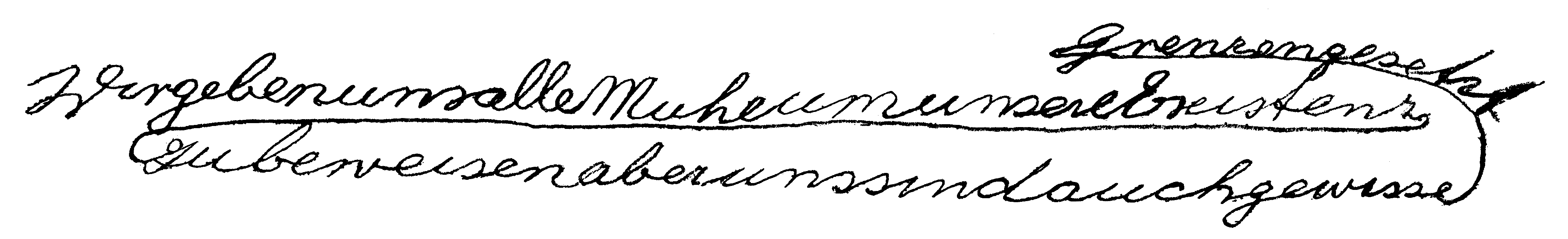 The sentence states: We endeavour to verify our existences, but we are also bound by limitations.A genuine communication is written linked together. That is to say, the pencil is not lifted during the writing process – and the words are connected to one another (without punctuation marks). The speed of the writing process makes it very difficult for the medium to decipher the very illegibly written communication. If the deciphering is completely impossible, the communication is repeated by the SPIRIT. Lifting the hand (off the paper) interrupts the supernatural contact. It will then take about one minute to re-establish contact. The SPIRIT can write in any direction, even scripts written upside down or in reflected face are not unusual. The Mediale Friedenskreis continues to report its experiencesMay, 1960.To undertake important forays into the world of miracles doesn’t always require university knowledge. On the contrary – university doctrines can cast doubts on a result. In regards to research into the hereafter, one fights like the proverbial Gothamites, back and forth without ever coming to a final conclusion. One can attack and render irrational any scientific insight with cleverly selected words. Because the hereafter naturally possesses far more experience in regards to otherworldly laws and miracles, we asked our spirit guide to explain the automatic-writing phenomenon to us. Automatic writing has been successfully utilised for 8 years by the Medialen Friedenskreis, Berlin. ARGUN	:	To verify the spiritual existence of a human soul after its terrestrial demise does not require supernatural evidence. All presently provided evidence is natural, even when they are based on LAWS you are not familiar with. The evidence that reaches you from the hereafter is convincing and in their entirety completely adequate. Only evil intensions actually bagatelle and deride this overwhelming evidence of an otherworldly existence. This derision results in spooks and it constitutes a challenge to undeveloped, negative otherworldly souls, with the result that millions of people on Earth become ill. Highly evolved otherworldly souls, living within the divine order, endeavour to help you gain higher insights. 		A spiritual circle must be made up of predominantly positive participants, because all present emit an invisible substance from their blood that one can actually materialise. This substance is called “OD”, it is coloured and it represents a form of ENERGY.The OD-ENERGY of positive people is particularly suitable to be used by our TEACHERS, whilst the negative OD-ENERGY of materialistically minded people is more suitable for interruptive actions or for base spiritual phenomena. 		The OD fills the meeting room like a colourful cloud.Positive ENERGY is enhanced through physical blue light.Negative ENERGY on the other hand is activated through physical red light.		We, from the hereafter, attract this ENERGY like a magnet, that is to say, we spend this ENERGY to bring about the required movements, which we then have to confer on the medium.Once this positive ENERGY has been used up, the circle participants become visibly tired. The medium can also become tired. 		From time to time we additionally have to use negative ENERGY, if there is not sufficient other ENERGY available. This however makes the contact unstable or it is occasionally disturbed. The positive OD-ENERGY is not transferred to the medium. The SPIRIT utilises this ENERGY to perform its feat, namely to guide the hand of the medium. This happens as follows: I stand to the right of the medium and no person may occupy this space. With my left astral hand I put my weight on the top left corner of the piece of paper to be written on. My right hand, with my fingers spread, firmly clasps the whole hand of the medium, but it does not feel the pressure. But the medium does feel the slightest movement I make with my hand. 		Please bear close attention to the following:I can certainly not lift the hand of the medium. All I can do is to perform lines and loops on the paper. This is the reason why my fully-automatic psychic script is always connected, that is to say, the words are not separated from one another. I also do not set punctuation marks and any other special characters whilst I write.The medium must behave in a completely passive manner, mentally and also physically.		In all cases where the psychic script is made up of separate words or contains even one punctuation mark, we are no longer dealing with a psychic, fully-automatic script. Cases like these are either produced through inspiration or the medium works with its subconscious (soul cosmos), often even with its mind.Due to security concerns I always write superficially, even if the medium must make a great effort to decipher what’s been written. This makes it impossible for the medium to trace my script and it prevents it from becoming clairaudient, because clairaudience quite often leads to possession as also other souls approach the medium after the meeting is over.		My thoughts, respectively the thoughts of all otherworldly soul, work a lot faster than the thoughts that have to traverse the physical brain. This is one reason why I find it difficult to stay with what is being written, because my thoughts race well ahead of the written words. Genuine transmission can be recognised by the rapid scribbling and eventually also by the very long and cumbersome sentences.		We give all remaining OD-ENERGY back to the medium after a meeting comes to an end.This is why it is imperative that the circle participants remain completely quiet for at least 10 minutes after the meeting so that the medium, depleted of OD-ENERGY, can be recharged sufficiently. These measures are absolutely essential for the health of the medium.According to our experience, fully-automatic writing represents an absolutely reliable connection with us here in the hereafter. It is my opinion that nothing much can be gained by researchers and academics when they deal with mediums whose psychic messages are interspersed with interruptions and punctuations which already prove that they do not work fully-automatically. All of their tests will be inconsequential and they will not help to consequently verify that life in the hereafter is a fact.The Mediale Friedenskreis continues to report its experiencesJune, 1960.Mankind is faced with enumerable problems these days that cannot be solved in any way. We undoubtedly find ourselves at a dead end that separates us from a reasonable future. All predicaments however stem from the same basic problem, from an aberration, and no other problem will ever be solved without the clarification of this basic problem. The world already senses that this basic problem can only be the prevailing ungodliness.As the sciences were always inclined to reject or to doubt the existence of a spiritual realm under the guidance of GOD, it comes as no surprise that the whole cultural situation here on Earth, which is mainly guided by the opinions of science, also holds the same doubts. It therefore becomes very apparent that the sciences must first and foremost accept the most august assignment, namely to eradicate this doubt in GOD. This isn’t just the assignment of theology, but primarily the task of international scientific research. All conflicts of interest lead to the destruction of humanity and the planet Earth.Can GOD’S existence be verified or investigated? – Our side can hardly expect such a result, unless the intelligent universe voluntarily offers us its assistance. – But at least some very important and informative partial results can be achieved. The spiritual realm and the souls living in that dimension can be investigated and verified with absolute certainty.    It isn’t quite the most noblest of assignments of the sciences to trivialise or deride these research results out of academic pride or out of pure malevolence and affinity with atheism. This research into the supernatural demands considerable knowledge from so-called amateur investigators and the same kind of earnestness, it also demands the solemn promise to stick to the truth and to bear responsibility. The representatives of university sciences take a dangerous step into ignorance when they distance themselves haughtily from genuinely endeavouring psycho-scientists and when they insist in their arrogance that physical nature represents the only intelligent sphere of existence throughout infinite space. The Mediale Friedenskreis, Berlin is genuinely striving to avoid any dogmatic attitude and exaggerated cultism, to only serve the truth and to avoid all exaggeration. All results that could allow self-deception to creep in are not published. We promote absolute openness and open mindedness in regards to the higher spirit energies that exercise care over us; after 8 years of intensive research we established that they are not just found within the human organism.The human existence, its reason and goal can only be delved into on a universal level. This plane of existence does not extend over a zoned dimension. Man lives on the periphery of a number of dimensions and this allows him to glance across every now and this with the help of his divine energy. Exactly the way an aeroplane is able to break through the sound barrier that was considered insurmountable not long ago; a mentally developed human being can penetrate the barrier to the supernatural world with his spiritual senses. It may be true that immense dangers lurk beyond this barrier, but positive opportunities also abound. Serious research into these opportunities is a worthwhile task for international science, one that is worth providing the financial means for that were unfortunately only utilised for bringing about the destruction of mankind up to now. The powerful on this Earth should not be disinterested in the evaluation of any supernatural findings, because they are also at the mercy of the same fate as any other burger of this Earth.The greatest opportunities are to be found in peace and not in violence.   The Mediale Friedenskreis continues to report its experiencesJuly, 1960.In regard to the psycho-science, academic scientists make the mistake of not giving enough credence to the research results of independent, private psycho scientists. They are of the opinion that the private research sector lacks the required education and objectivity. – Let’s take the Medialen Friedenskreis as an example: This psycho-scientific community does not work in secret, it virtually gives all seekers of the truth the opportunity to orient themselves. During the last few years, about 1,000 séances were carried out and the results of these have always confirmed the individual survival after death in a completely convincing manner. The multitude of these séances verifies at the same time that the latest research within this field is based on a thousand experiences. All kind of misconceptions, aberrations, suggestions or telepathies one sometimes assumes, must surely have been explained and rectified long ago. Any deception is out of the question, because the mediums are part of the family, namely the daughter and son of the circle leader. We therefore recapitulate:In over a thousand cases, the OTHERWORLDLY GUIDANCE has faultlessly verified its individuality and intelligence. We also announce just which particular phenomena have convinced every individual participant of this group of people up to now about the fact that the invisible and for the time being immeasurable soul continues to live a conscious existence in the spheres of the hereafter. To begin with is the great compulsion of otherworldly entities to make themselves known and to inform us about the way they live. In addition to this is the way complicated questions are answered so precisely and so enormously fast, this presupposes special knowledge, well it really demands studying.The otherworldly offer us the opportunity of very worthwhile discussions. They make the greatest efforts to verify their otherworldly existence at every séance. This takes place in the way the writing styles change to either upside down or to mirror writing. Well, even writing in spiral form, starting from the middle of the page, has occurred whereby the writing style within the spiral changed from one word to another. The medium never ever practiced this style of writing - and they are unable to accomplish such a feat after the séance is over. One must therefore accept that only a SPIRIT (spirit entity) is in a position to guide the hand of the medium from any perspective and position, because physical matter does not interfere with the position of the SPIRIT’S astral body. These psychically written answers can also be accomplished in complete darkness; the lines can however cross one another, because the medium loses control over the distance between the lines. The otherworldly GUIDE (otherworldly medium) also answers intelligent and very precise questions put in a foreign languages. The answer at least indicates that the question was understood, even though the medium has no command over a particular language in many instances. The answers however are given in the native tongue of the medium, so that the writing medium is able to decipher the answers later. To call this telepathy is completely out of the question, because all thought transfers take place on different frequencies. The otherworldly GUIDE answers every individual participant and also any new guest.Sometimes mentally asked thoughts, the medium has not the slightest idea of, are also answered. The medium could not continuously change from one frequency to another to pick up thoughts telepathically, as the participants do not know the answers to their questions in any case. These psychically given answers come as a complete surprise in many cases and a lot of times they contradict the opinion of the questioner.     The Mediale Friedenskreis continues to report its experiencesAugust, 1960.We ascertained that every religious enthusiasm and exaggerated cultic behaviourism interferes with the contact to GOD’S positive REALM. These types of people behave theatrically and they are unreliable. The spiritual realm demands from the people on Earth a completely normal and healthy attitude in regards to the hereafter. A great friendship can develop, once a connection to a positive soul has been established. Over the years, the Mediale Friedenskreis, Berlin found that these ENTITIES are implicitly punctual and reliable and that they fulfil all promises made. The discussions held are not something unnatural, they represent informative conversations between friends. Circle participants also do not live forever in the here and now. Some of these members have move on to the spiritual realm. We didn’t call upon these so-called “dead”, but some of them have announced their presence here at Christian holidays of their own accord. Their identity was showcased. For instance, they addressed their relatives by nicknames only those so addressed were aware of. (Telepathy between the terrestrial circle participants?)The so addressed could not keep track of what was being written, not even the medium is able to do so. The so addressed certainly couldn’t know that the departed relative would give him a direct message with the help of the medium.These messages also contained exact details about events that the departed did not have time to clarify during his terrestrial existence – and only the departed was really aware of its coherencies and wanted to “clean the slate”. These “dead people” can also teach us quite a bit. We don’t always have to deal with MESSENGERS of LIGHT. These contacts are however monitored by the MESSENGERS of LIGHT or our spirit GUIDE ARGUN writes on behalf of those called home. These spontaneous visits are a rare occurrence. We do not have the power to quote such INTELLIGENCES. We render here some of the answers these “dead people” gave us:Question	:	How can one ease the transition for a dying person? Answer	:	By not frightening them, but be explaining just how wonderful the LORD’S realm really is and how happy one can be there. The soul never stops learning – and it bodes well to have learned this whilst still on Earth. Question	:	Did you consciously go across or did it happen whilst you were asleep? – Could you see where you were immediately?Answer	:	Yes, I consciously went across (Cause of death: Coronary). I was unable to see anything for one day. I lay there unconscious for one day and my soul then extricated itself from my physical body. But I still remained whole.Question	:	Were you called home?Answer	:	We are received or intercepted, but not whilst awakening, but whilst sleeping, things are then a little queer and one day passes, like the night, when you sleep. Question	:	Were you aware of us standing at your bed side?Answer	:	No, I was already half asleep, semi-conscious if you like. This is a natural death.Question	:	Where were you on the day of the funeral?Answer	:	I was amongst my family, because I still felt too connected and I was very much drawn to them.Judging by these conversations with departed circle members we can see that the so-called resurrection already takes place after one day. If CHRIST was supposed to have risen on the third day, this would only have meaning in regards to the continuance of his life in the here and now. HE would have immediately risen in the hereafter.    The Mediale Friedenskreis continues to report its experiencesSeptember, 1960.According to our experiences with INTELLIGENCES of the hereafter, terrestrial life is the temporally confined continuance of one’s spiritual existence within the fetters of organic matter. This assessment goes back many thousands of years and it is mainly based on personal experiences. People without such personal experiences try to present these experiences as abnormal respectively pathological. This brings us to the cardinal question of: What is actually normal?  Abnormal is for instance the whole religious behaviourism of the human race here on Earth. This is the reason why empirical science has always come to the devastating conclusion that research into the hereafter based on psychic results is pathological and abnormal. This conclusion is however too all-inclusive.Let us assume that one single genuine contact with the hereafter would suffice to render absolute proof of the truth. – It therefore only depends on how to assess what one can call genuine. One is naturally able to talk any phenomenon out of existence; because there are certainly enough words and explanations available to do so. We therefore genuinely endeavour to absolutely verify the existence of otherworldly souls based on completely normal conduct. Our work can and may not have any other signification, we would otherwise be dealing with a damaging assignment. But in order for us to have genuine evidence in our hands, the WORLD of SPIRIT had to supply us with absolute proof so that we could accept the mission of spreading the truth with an honest conscience. The WORLD of the HEREAFTER therefore endeavours to use a combination of ways to do this:The spiritual message was coupled with physical phenomena.Phenomena were announced in this way; they were triggered and later on explained in detail. The form these physical phenomena took, like kinetically moving objects without touching them, levitation, changing a physical structure and similar phenomena, did not take place on command, but in a completely independent manner, not according to our will. Every spiritual phenomenon however clearly showed that it had been consciously staged, that is to say, that a higher INTELLIGENCE deliberately evoked it in order to instruct us. Written explanations verified this intension and the otherworldly INTELLIGENCES called certain details to our attention that help us with our deliberations.It therefore makes no sense to defame physical spiritism. Physical, respectively experimental spiritism furnishes the best of evidence in regards to the world of the hereafter, but due to its augustness, it should not be practiced in an ungodly manner. It is not about variety shows and mysterious sensations, but about providing sufficient evidence that human, disembodied souls continue to live on another PLANE of EXISTENCE of an indeterminate FREQUENCY and that they have to give account of their terrestrial life.We will only fall prey to hoaxes or annoyances if we regard any type of contact with the hereafter as something abnormal and if we accordingly behave in an abnormal manner.Curiosity, misguided enthusiasm and last but not least fanaticism are dangerous cliffs we have to stay away from.The Mediale Friedenskreis continues to report its experiencesOctober, 1960.Our experiences with guest medium were unfortunately very disappointing and this is why we have done without their collaboration for a long time. It’s not that theses mediums didn’t possess psychic abilities – some were actually very psychic, but because they unfortunately interfered with their own contacts through their sometimes fanatical behaviourism. It therefore comes as no surprise that academic science is not willing to pursue this line of research and also no surprise that they talk of hysteria. We are dealing here with the proverbial “hair in the soup”.But if the medium shows normal respect for the world of the hereafter, respectively for GOD’S REALM – if it doesn’t exaggerate – and if it has an open mind in regards to the truth and the indoctrination of its fellow human beings, the appropriate otherworldly INTELLIGENCES will announce their presence according to the same LAWS that attract souls with the same disposition in regards to their willingness to help. – The environment the medium is in naturally also plays an important role. The avowal to do only positive things must also be present here. Academic testers or journalists for instance have hardly any idea about otherworldly LAWS most of the time, but they certainly show enough curiosity to make up for it. Otherworldly INTELLIGENCES are falsely assessed in many cases, namely by considering them to be omniscient.We have never ever met an otherworldly TEACHER or ANGEL we could allege to be omniscient and who could answer all our questions to our satisfaction.Knowledge in the hereafter is certainly written in capital letters, but this is mainly due to better opportunities to inform oneself there and also based on the opportunity for an invisible inspection of many terrestrial affairs. The prophetic view of the future on the other hand is a very uncertain affair. The times prophesied are also inexact in many cases. We have achieved the greatest dependability when we were dealing with, for us very important signposts like indoctrinations CHRIST so ably provided us with. The willingness to assist us in regards to questions of health was also always very obvious. This is the reason why one should not ignore the opportunities spiritual healing offers, particularly if they are applied in support of other healing methods. Bases on our experience, we regard the exclusive application of spiritual healing in severe cases of illness frivolous.    The spiritual INTELLIGENCES have always emphasised that they might help in their own way, but that for instance medical science is inspired by GOD’S REALM to a very high degree. Most academics are unfortunately unaware what genuine inspiration actually is and where it comes from. Particularly academic scientists, lawyers, doctors etc block out truths they are not comfortable with. Apart from this, a lot of these opinions are based on people’s compulsion to imitate. The moment an eminent psychologist comes up with a “new” explanation for the supernatural; other publicists immediately produce similar perversions that follow in the footsteps of the new, false paragon. Perusing these treatises about contacts with the hereafter, one unfortunately has to ascertain, that a very general dilettantism is a work here.It takes years of experience to be able to give an objective judgment on the matter. The otherworldly region encroaches in our terrestrial existence in incalculable nuances.    The Mediale Friedenskreis continues to report its experiencesNovember, 1960.So-called “Religious deliriousness” provides the most compelling evidence for the existence of otherworldly souls. We are certainly not dealing with insanity here, but with a psychic illness. Religious deliriousness is being possessed by a spirit.The associated insanity consists in that the patient (the possessed) shows an unaware reliance on something that no longer seems logical. As I have experienced such a condition myself many years ago, I am able to give an exact account.  (See the protocol: “The Great Encounter.”)The prerequisite is a high level of psychic ability. Otherworldly souls of the unredeemable kind like to approach potent mediums in order to try to abuse their faith in God. As the medium is able to hear and exactly understand every otherworldly spoken word via its SPIRITUAL EARS in addition to its acoustic ears and as the otherworldly souls are also able to understand every thought and every word of the medium, discussions between the here and the hereafter take place for hours. During the progress of such highly interesting debates, based on a spiritual basis, the otherworldly try to enslave the medium, respectively to completely dominate it.The moment the clairaudient medium makes an attempt to refuse to abide by everything the otherworldly asks, the otherworldly immediately make threats. They usually profess to be “angels”, “CHRIST” or even “GOD” in such cases. The absolutely free choice of self-determination and free will, the otherworldly also possess, assists them so that they are able to perform this sacrilege without hindrance. If the medium should refuse some assignment or another, the following threats immediately ensue: 	“Are you prepared to disobey GOD? You will be damned forever! – Do not look for logic here, but do what GOD demands of you, because HE (actually I) know better what is right. You are his chosen instrument. But if you do everything that one demands from you, you will be canonised and end up in Heaven.” These very words were spoken to me also. In order to emphasise all illogical demands, they produce the scent of flowers or the scent of frankincense, something the medium perceives very powerfully. (Not a hallucination, but psychically) Ignorance in regards to the occults makes it mostly impossible for mediums to see through the astuteness of the otherworldly entities. Their piousness and high respect for GOD and HIS angels makes them obedient – and they begin to show behaviourisms that eventually gives them the reputation of suffering from “religious deliriousness”. But if one looks at this deliriousness from an enlightened spiritual point of view, one immediately recognises the infamous INTELLIGENCE hiding behind these machinations. –A doctor therefore has the august duty to also concern himself with occult knowledge, so that he is able to help these unfortunate souls. In my own case my doctor asked me to tell him the difference between a flight of stairs and a ladder in order to test my mental state. – He knew nothing about life after death. Dialogues between the here and the hereafter are particularly informative. They irrefutable verify an otherworldly existence. This experience makes the ill medium fanatic. As convinced the medium now is about the existence of an otherworldly region, it is just as convinced that it is in the presence of GOD or an angel. But if the medium were clairvoyant, respectively able to recognise the ASTRAL WORLD, if would be appalled by these types of “angels”. The Mediale Friedenskreis continues to report its experiencesDecember, 1960.A psychically presented Sunday service cannot convince a matter of fact person about the machinations of otherworldly INTELLIGENCES, no matter whether it is presented either in written form or in a trance. Far more convincing is for instance the way fully automatic writing takes place; the same applies to psychic drawing and painting. A genuine supernatural proclamation shows the following characteristics:Immediate response. Rapid speed, without regards for the means used. (Writing paper and pencil)No tiredness in arms and hands of the medium.No problems with perspective, meaning, script or painting can also appear upside down or sideways. All foreign languages are possible, without the participants or the medium having to be proficient in the language used. When a voice medium uses a foreign language, its own subconscious is completely switched off if the medium is not familiar with this language. – When a writing medium uses a foreign language it is not proficient in, its subconscious is also passive. This also applies when the script is it the medium’s mother tongue, but only if the script is almost illegible, ergo if it cannot be perused by the conscious medium. The medium must be surprised by the question and it must answer this question immediately, respectively, without taking time for its own deliberations. The type of lighting system does not play a major role when fully automatic writing takes place. The communication can occur by candlelight, electric light, but also in broad daylight. Candlelight however provides its own PROTECTION from base influences and it promotes harmony. Physical phenomena are also possible, but more difficult in broad daylight. – Base ENTITIES muck about and blaspheme a lot, but they can still be very convincing in spite of this. Adverse results like hoaxes and abuse are the result of punished stupidity. If circle participant do not immediately realise this nonsense, even if it takes place in the name of GOD, these circle participants are mentally not mature enough and unsuitable to deal with spiritualism. Generally speaking, ever human being is psychic, but not every human being is open-minded and harmonious enough to achieve immediate results. The theory that it is all down to imagination is completely outdated, because technical equipment like tape recorders, movie cameras, infrared light etc can exactly record the sequence of a séance.In regards to thought emanation one can say that thoughts are not electrical waves. The human brain does send out energy impulses during thought processes, but they are caused by thoughts, respectively through mental willpower. These energy impulses are therefore just side-effects of thoughts, because they excite the body at the same time, respectively bring about a blushing of the skin or affect one’s breathing. If the brain of a human being would receive the brainwaves of a sending brain of another human being, the recipient of the brainwaves would have to blush, feel anxieties or other vegetative sensations depending on the kind of thoughts transmitted. As incredible as it may seem to some that we are surrounded by an absolutely immeasurable NOTHINGNESS that produces, perceives everything, observes us and answers our questions, one is able to detect this fact over again at a moments notice through tests, repetitions and experiments. – Academic science therefore has no right to simply abnegate spiritual life and to discriminate against it, it is its duty, without taking costs or consequences into consideration, to investigate and verify life in the hereafter, because the means of the private sector to do so are limited.   The Mediale Friedenskreis continues to report its experiencesJanuary, 1961.In all things that are connected with the supernatural or with the immortality of the soul, the whole world politics without doubt bases itself on the opinion of academic science. This is one reason that it is imperative that academic science must be reproached for not taking these disciplines serious enough or to have completely ignored them. An academic, respectively a university backed opinion, would have the effect that mankind on Earth would find clarity on the subject and would direct its thoughts and actions with the appropriate responsibility in completely new directions. The fact that we’re dealing with an incalculable blame here explains why the present level of development came into being. A pending nuclear war is the result of disregarding a spiritual truth.-Academic science cannot use the excuse that there was not enough evidence in this field of knowledge. Research done by the Mediale Friedenskreis, Berlin alone furnished such a lot of evidence over a period of eight years that it should suffice, but it is by all means possible that these results can also come from other sources. We have had the following experiences when dealing with researchers, journalists and unfortunately also theologians:These people exhibit great curiosity, but they adopt the stance of rejecting any evidence and any such indoctrination before even starting their research. They consciously work against it and they are neither open-minded nor neutral. Their dogmatic thought processes – emerging from the drumming in of false doctrines or of doctrines that cannot be applied on a spiritual level – make any contact with higher INTELLIGENCES impossible. The trust of other, open-minded people is in contrast a very solid foundation for entertaining a friendship with the DOCTRINES of the hereafter. These people are furnished with all the available evidence. A phrase in the bible quite correctly states: Knock on any door and it will open. This knocking on doors represents the trust in a living EXISTENCE that is revealed to us. As the majority of all university lecturers consider an otherworldly existence impossible, they erroneously believe that academic science has sufficiently dealt with this subject. But academic science has quite demonstrably not sufficiently bothered to undertake scientific research in this regards. If it did happen in a few cases it was only in the form of sensation grabbing curiosity or in the hope of maybe experiencing a strange or interesting phenomenon that could bring monetary advantages. Adequate evidence that does not allow any physical misinterpretations however can only be given through the superior INTELLIGENCE of divine MESSENGERS. But this type of contact has been completely ignored by academic researchers and also by theologians. Evidence of the actual survival of the human soul right after it has left planet Earth is completely convincing and in its many-sidedness also adequate. Academic science balks at any basic spiritual education, because it does not want to be indoctrinated by spiritualists. It believes that spiritualists are fanatical and religious sectarians devoid of any objectivity. Open-minded academics could convince themselves that this preconception is incorrect. The Mediale Friedenskreis continues to report its experiencesFebruary, 1961.Due to the fact that real and positive experiences and insights of psycho-science have hardly been heeded by university scientists, they lack the yardstick of spiritual experience. One can certainly not compare the supernatural phenomena people experience with man’s physical experiences and insights. But experiences in the psychic field, like for instance hypnosis, are by all means applicable. Hypnosis is generally rejected by SPIRIT TEACHERS, because it represents coercion on the soul. Hypnosis however gives us very good opportunities to study the soul’s behaviourism – and above all, to furnish the evidence that consciousness is not tied to physical matter, that is has a cosmic function. Independent soul activity, which gains autonomy from physical matter, is immediately apparent in an inebriated alcoholic state or with other drugs.Spiritual medium are passive and certainly not in a hypnotic state. The full-trance state is also not hypnosis. It shows other characteristics. Overindulgence in regards to alcohol and other drugs closely resemble demonic possessions. But possession is unfortunately falsely assessed these days.   Possession is not delusion, but the succumbing to otherworldly ENTITIES. The soul is also subject to otherworldly influence in an inebriated state, as it has rendered its PROTECTION ineffective.The soul constantly works with spiritual matter which it is able to form in any way possible with its will. This produces those mental pictures one calls either “fantasy” or “mental imagery”. They can only be viewed on a mental level. This mental activity of one’s consciousness does not take place in the brain, but on an ASTRAL LEVEL. This process of mental imagery also takes place under hypnosis. We marvel at the reality of perception the hypnotised person experiences. However due to the disengaged control of the hypnotised person in the here and now, the otherworldly ABILITIES play a predominant role. The hypnotised individual is no longer able to distinguish between the here and the hereafter under hypnotic influence. Any otherworldly PERCEPTIONS therefore do not stem from the person’s fantasy, but always show the same characteristics. The soul finds itself in the company of spiritual ENTITIES in either good or in evil spheres. Alcoholics are tormented by the animal kingdom of the lower spheres or by their hoaxing spirits. They see spiders, rats, other vermin or little people amongst other things.  The hypnotist can however suggest something to somebody to induce them to mentally imagine something. At that precise moment, the CREATIVE POWER of the hypnotised soul forms the imaginary substance of all shapes according to its memory and experience. A hysterical test person is immediately going to make use of all superlative opportunities. Hypnosis however has hardly ever been used to gain information about the world of the hereafter with its life forms. This actually presents a very worthwhile endeavour for the sciences, but only if it is undertaken with tact and reverence for the LAWS of personal freedom of will.Of hugely decisive importance is the fact that a hypnotised test person relinquishes its control of the here and now under the influence of hypnosis. The reverse scenario is that a very materialistically minded person relinquishes its control of the hereafter. With spiritual medium the control over the hereafter grows accordingly.The Mediale Friedenskreis continues to report its experiencesMarch, 1961.The Mediale Friedenskreis, Berlin is not just a Christian-spiritual community, but very specifically a psycho-scientific research community. We endeavour to gain insights into the spiritual FORCES that control space and the universe. An eminent psychologist states: One cannot scientifically verify the existence of spirits, but there is nothing that says that it might not be so. This point of view is most often expressed. We therefore have to ask the question now: What actually is acceptable evidence for the sciences? – What is scientific in regards to spiritual matters? Empirical science assumes that evidence of a spiritual existence must at least be measurable, that is to say, that it must be demonstrable and repeatable under laboratory conditions. Based on our own, extensive and almost daily experiences, we can give a very clear answer:The human soul is a cosmic existence. It isn’t physical, it is an OCCURRENCE of INTELLIGENCE that we cannot measure or weigh within the human body, but only makes its non-physical make-up known to us through its intelligence.We can neither deviate from this law nor from this form of appearance in all scientific analysis. All methods of measurement are therefore superfluous.  Evidence of an immortal soul can therefore mainly and conclusively only come from an INTELLIGENCE that announces its presence. Empirical science prefers to deal with the legalities of physical matter and nuclear energies. These legalities have nothing to do with the LAWS of INTELLIGENCE. Science demands proof here through false methods and experiences that do not apply to the research subject. Such aspirations are therefore highly unscientific. Experiences in the field of research into the hereafter have verified everywhere on Earth, and this to a large extent and from the beginning of human history, that the immortality of the soul and the associated existence of spirits (souls) is in every which way a INTELLIGENCE OCCURRENCE revealed or made known. All mediums, spiritual circles and associations have had their successes on the strength of these experiences.  A good séance is a psycho-scientific experiment and the séance room a scientific laboratory where these experiments can be repeated at will. One might be able to sensationally verify an otherworldly influence on physical matter based on a spiritualistic basis, but in regards to scientific explanations and definitions of these phenomena, only an INTELLIGENCE or a multitude of such INTELLIGENCES who make their presence known can be taken into consideration. As research into the hereafter has come to the conclusion, regardless of religion or ideologies, that there is GOOD and EVIL present in spiritual spheres, we must therefore also be prepared to deal with otherworldly INTELLIGENCES of either character trait. The resulting evidence of individual, but invisible and immeasurable INTELLIGENCES is therefore as irrefutably guaranteed as with any living human being. The sciences must search and accept the evidence of the associated legalities.The Mediale Friedenskreis continues to report its experiencesApril, 1961.Every materialistically minded person finds it incredibly mysterious to have to acquiesce to the fact that complete NOTHINGNESS is supposed to be the bearer of all human intelligence and consciousness. Their academically trained mind baulks at this.The human consciousness is however made up of an incredible amount of concepts. These concepts can be mixed in an infinite variety or they can be assembled in a whole series of concepts. Every individual concept can either be replaced acoustically or through symbols. This makes it possible for us to understand a language; possible that we can hear or read a language. It is therefore not difficult to transform any possible concept into VIBRATIONS. But the question is: Where do these WAVES remain? –According to our spiritualistic research and experiences, these VIBRATIONS remain individually attuned within the cosmos. They are however somehow retained near the individual by a, to us unknown, non-physical magnetism, so that they cannot escape into the vastness of the universe. These VIBRATIONS circle the human soul and continuously reflect things the way the sun continuously sends out is rays. Whatever is being used can be filtered and received. This tells us that consciousness is definitely cosmic and that it doesn’t have to undergo any changes whatsoever after one’s demise. Only the physical brain is no longer utilised. As the brain only maintains the connection between the body and the cosmos, this connection does not play a role after “death”. Within the condition of the physical connection the soul is in, the soul finds it most difficult to develop an independent sensory activity. Such an exception is called by the word of “psychic”.The organic sensory connections are switched off after “death” and the soul then depends on its own SENSORY ACTIVITY which is of a cosmic nature, which – depending on the mental constitution and development – cultivates its independence either slower or faster.The anguish felt by all otherworldly researchers and scientists is mainly brought on by the fact that the activity of the soul cannot be measured. This represents the only refutation of a conscious existence after death. However what cannot be achieved directly can be verified indirectly (for instance with the help of tape-recorded research), that is to say, the otherworldly, respectively, cosmic activity of the soul can be measured and thereby exactly verified in a reversal of the process.   Up to now, one has tried to verify the ENERGY of the human soul directly. The materialisations produced by spirits are a kind of INTERMEDIATE MATTER that can be optically verified (through photographs) for instance. One endeavours to ascribe this INTERMEDIATE MATTER only to the medium.During all spiritistic and spiritualistic séances, in as far as they are successful, the participants also lose ENERGY; they grow tired, lose energy and depending on the demands put on them by the otherworldly, they feel DEVOID of OD, that is to say, devitalised. This devitalisation can also be verified. The LOSS of ENERGY can also be verified in the case of the mediums. This loss is on account of the otherworldly who have spent this ENERGY. A writing medium that would bring forth its messages from within its own subconscious could never feel so DEVOID of OD and devitalised as is the case with a genuine contact.The Mediale Friedenskreis continues to report its experiencesMay, 1961.The most decisive question spiritualism can ever be asked is:What evidence can spiritualism furnish to verify that the medium’s manifestations are absolutely of an otherworldly nature and that they have nothing to do with the medium’s subconscious? The answer can only come from the experience gained over many years within this field of knowledge. A scientific observer will not come across this type of evidence just like that if he hasn’t shared the medium’s development over a number of years. It is however extremely rare that such a medium can be scientifically controlled and observed over years. The common house-spiritism makes such an observation more likely, but such circle participants are unfortunately not capable of assessing the medium’s performance or they lack the required insights in regards to spiritual potentialities. The results achieved by these people are certainly convincing, but not necessarily for uninvolved sceptics. Within the Medialen Friedenskreis, Berlin, the mediums could be observed for years, that is to say, right from the very first manifestation. As they were dealing with their own offspring, their education and talents were well known. The answer to the above question can therefore only be as follows: The medium must actively produce something that can neither fits in with the medium’s subconscious nor with that of the participants.  The accomplishment must be so over the moon that it could only spring from the consciousness of an ENTITY that cannot be grasped or perceived with your normal senses. This ENTITY must therefore show an elevated INTELLIGENCE that far surpasses the intelligence of all participants. Such activities do not even have to take place in their thousands, because one single evidence like that would be irrevocably objective.  Reality shows that actually thousands of such activities have taken place!The sciences usually keep out of this discussion by admitting that they are faced with an enigma. But there is no such enigma, because this situation only developed through the circumvention of the truth. Behind the medium’s activity stands a supernatural INTELLIGENCE. Even if the medium were to possess a subconscious ability, if it were able to freely access the centre of consciousness of all the participants, this enormous telepathic activity alone would constitute evidence that consciousness is not tied to physical matter. Seen as an example, what type of event can such a strange activity be? – We now delineate one case from our own cache of experiences: The medium was 17 years old. The war was to blame that the medium’s education was very deficient. Little schooling resulted in inadequate knowledge. Neither the medium nor any of the participants were aware at the time how the Cinemascope-technique, just newly developed in the USA, looked like. The medium drew technical details down to the millimetre, the curved projection screen, the arrangement of loudspeakers etc and it explained every specific detail through the guided hand, writing in English and with the help of technical terms. These types of spontaneous surprises happen in all kinds of areas. Corresponding test revealed that otherworldly ENTITIES were able to read the page of an open book lying face down on the table, ergo hidden from view. None of the participants were familiar with the text.    The Mediale Friedenskreis continues to report its experiencesJune, 1961.An often used phrase states: How do I tell my children? – These words can also be used in regards to spiritualism; because just how one can verify a conscious survival after death with a few words is actually a nearly unsolvable assignment. The MFK (Mediale Friedenskreis, Berlin) is in possession of evidence that resulted from well over 1,000 séances. If one talks to a doctor, who should actually also be an expert in regards to psychology, he will simply shrug his shoulders and say: All of this has not been satisfactorily verified and it requires more detailed explanations. The broader community is completely duped by this opinion. Even the representatives of church religions allow themselves to be irritated by this statement. The reality is that the conscious survival of the soul, free from physical bondage, is not an assumption or a theory, but a fact of absolute reality that cannot be surpassed. –The dissemination of the truth is confronted by all kinds of difficulties. In the first instance it is actually the church that balks at this, because in its unparalleled fanaticism it is so dogmatic that it will not admit any mistakes (Nonsense). How could GOD be wrong? – But it is not GOD that is wrong, only people make these types of mistakes. There are also all those “chosen ones” who hear “God’s voice” or who entertain hate-conversations with “Christ” for hours, something only they experience. The results of these “conversations” are proclaimed to the world with absolute fanaticism – and ecstatic enthusiasts, who give complete credit to these so-called prophets, are never far away. Hatred against all scientists, technicians, ministers of the church and despots is disseminated through these mediums. This “Voice of God” represents world-hatred personified and it threatens the demise of all of creation apart from these specific prophets and their faithful followers. As this prophesying is pure devilish deception, it achieves, as alleged evidence, only the complete opposite.    And then there is your common house-spiritism one could call an amateurish hobby. This type of transcendental contact is practiced by more than one hundred million people on Earth; it does actually contain evidence of a conscious survival after death, but this evidence is notwithstanding so ridiculous and profane or pure blasphemy, that almost all so engaged guard against telling the uninitiated. This is why we have this kind of secret science of enormous proportions. In addition to this are those so-called parapsychological tests and experiments that provide no guarantees, because one cannot delve into the regions of the WORLD of SPIRIT without faith in GOD and religious reverence. As one is of the opinion that one has to deal with these things as level-headed as possible, one is unable to cross that threshold that is defended by ungodly souls. As long as parapsychological researchers are of the opinion that they can explore the hereafter without truly looking for GOD, collecting evidence will always face difficulties. One can only expect positive results when the will to be indoctrinated and to be enlightened is actually present and comes from the heart. All of this type of evidence however shows an internationally experienced tendency that there is a GOD who created an otherworldly ORGANIZATION that manages all there is and that is infallibly just. This fact however seems to be a point that researchers are not happy about. Atheism does not provide the key to heaven!The Mediale Friedenskreis continues to report its experiencesJuly, 1961.When an earnestly endeavouring work circle carries out 1,000 séances with the same mediums, when it publishes the realised results – and when it allows guests, journalists and scientists to participate, there must surely be something to the whole affair? Nothing is done in secret here. It would be absolutely illogical in this case to insist that after all the enormous experience gained here, no evidence for its genuineness could be furnished. To discuss this is not worth the effort. –It is however certainly worth the effort to eliminate those misconceptions that have unfortunately found dissemination throughout the world – und restrained this humanity from its truthful destination and development. The adjudication is unfortunately severe but just:Due to the reckless behaviourism of theology and the natural sciences, mankind has been so completely erroneously orientated that it is unable to comprehend its own existence.In the last century, there have been fighters for the truth who have tried to inform mankind in an understandable and truthful way to the point of self-sacrifice. Almost all of these publications have not been taken serious, even though they actually deserve to be taken serious. The churches preach a religion that is unfortunately quite illogical in some of the more crucial points and contradicts experience based science. The churches also lay claim to a taboo that hinders the sciences from eliminating these mendaciously or erroneously created dogmas. – The fanaticism of sects promotes these dogmas, they rake in the money of their followers and lull them into a false sense of security in regards to what happens to them after their demise.The hereafter can be explored methodically and with exact reasoning. The results however might contradict church doctrine and church dogma in many points. – Every untruth and every mistake made in this field of knowledge is pouring oil on the blazing fires of world atheism.There is unfortunately not enough pressure put on the exploration of the hereafter for an international amalgamation of all such institutions and working circles. Only such pressure could lead to corrections being made to academic, university knowledge. – Hundreds of thousand of research results and publications unambiguously verify that empirical science is wrong in regards to this.    In order to really, absolutely verify a conscious existence after death, there are facts available that are so unambiguous that any other interpretation is no longer possible. Beyond that, otherworldly perceptions are a peremptory event to millions of people that is continuously dragged through the morass of superstition. Mankind has the primary right to a truthful orientation – also in this field of knowledge – because mankind has the right of certitude and of a peaceful existence between the races and the nations of this Earth. These primary rights are been withheld from the whole human race and with the assistance of negative scientists and theologians dissolved into chaos. The spiritual realm of the whole universe employs all its might to achieve peace on Earth. We call upon the sciences with all our energy to finally strive for the objective truth mankind has waited to hear for such a long time.  The Mediale Friedenskreis continues to report its experiencesAugust, 1961.Materialism has gained so much strength that it interferes with the spiritual development in every possible way. Materialism has also not stopped from either influencing organs of state or the churches. A sermon from a pulpit cannot give anybody the guarantee that their soul will continue to exist after their demise. This is science’s most august assignment, as we are not just dealing with religion here, but with man’s spiritual existence. – This battle over competence must be stopped with all available means. Empirical science has always insisted that it is not its task to verify or to explain any religion. This is the reason why this sector has always been left to the church, respectively to theology. Theology was neither willing nor able to explore this field of knowledge with scientific exactness through experimentation. Spiritualism is not exactly a religion. It is making contact with a world that is part of the human existence, but on another LEVEL of VIBRATION (FREQUENCY). It is therefore a natural science that towers above the limitations of physical matter. – A genuine RELIGION on the other hand is respect and veneration for the CREATOR and HIS HELPERS. This respect and adoration follows quite involuntarily once experimental spiritualism has managed to make contact with the higher spheres of the WORLD of SPIRIT. Compared to this, terrestrial religions are pure cultic actions and adorations.  The churches do not have the right to forbid the sciences to undertake spiritual research into an affiliated nature, nor to discriminate against them. The enormous dimension of the hereafter has only been delved into to a very limited degree. The hereafter harbours INTELLIGENCES and it accommodates all kind of LIFE. It is a REALM where human souls exist. It therefore represents a SPHERE of EXISTENCE that is part and parcel of the whole human existence. It is however a lot easier to probe and to explore this SPHERE of EXISTENCE than to reach another planet. If science and technology were able to utilise extremely complicated instruments to delve into the hereafter, their success would have an unimaginable impact. They would represent pioneering feats of great courage and of great ingenuity.As these forays into the hereafter take place without technical aids and as they are only carried out by suitable people, these successes seem inconsequential in the eyes of scientists and theologians or at least doubtful in most cases. – Man can outperform any machine, especially in regards to spiritual matter, in spite of it. But one cannot exclude the probability that the hereafter can be delved into with the help of technical inventions; because ufology (dealing with flying objects from other planets) verifies that there are occult opportunities other people on other planets already resort to (dematerialization). The sciences cannot deny the fact that such a hereafter exists, because there is an incontrovertible amount of immaculate evidence available. The reason why this evidence is ignored by science is because a battle over competence has been raging between the natural sciences and theology. This granted theology an alleged right that has to be wrenched away from it, because it has completely flopped here. The Mediale Friedenskreis continues to report its experiencesSeptember, 1961.The Mediale Friedenskreis, Berlin is determined to eliminate all existing doubt about the soul’s survival after death and this with all available means. – We are absolutely convinced that this is a fact, but it is very difficult to convince those that lack the necessary information gained from around 1,000 séances.The reason why there are scientists and other interested parties who still lack complete conviction is the fact they unfortunately did not have the opportunity to observe or associate with reliable mediums over an extended period of time. Complete conviction can only come about when the opportunity arises where one can instantly communicate with the hereafter word by word. This reciprocal conversation does not always take place in the form of a LUMINOUS HOMILY, but very valuable insights can also be gained from profane contacts.  We will delineate such a contact that took place about eight years ago:Sunday morning, around 11am.Medium: Uwe Speer, 20 years old at the time. Communication through the glass alphabet. (Ouija board and a glass?)We were about to test the otherworldly. To do so we wrote names on 20 slips of paper. These bits of paper were shuffled and spread face down across the table. Question put to the otherworldly:Question	:	Can you still read the names on these bits of paper?Answer	:	Yes, we are able to do so.We pointed to one piece of paper after another. All were correctly named, for instance, Emma, Maria, Ludwig and others. The answers were always confirmed when the bits of papers were turned over. The otherworldly could read what was written without, like us, being able to see what was written. One of the participants then placed a piece of paper on the table with her writing on it. Nobody else knew the name she had written on this piece of paper. Question	:	Can you also read this name?Answer	:	Erika.  Unlike the others, this name was however not correctly identified. The participant drew the piece of paper closer and placed both of her hands protectively over it without turning it over.Question	:	Why can you no longer read what’s written on this piece of paper?As happens most of the time, we were greatly surprised by the answer:Answer	:	I can’t see through physical matter! (This in a broad Berliner accent) Only the HIGHER ones can do so. I would dearly like to be able to do this, but I first have to prove myself.The first spirit had been replaced by another otherworldly soul – and he spoke with a Berlin accent, that is to say, he wrote his answers through the medium. – We wanted to terminate this contact because we were aware that we had made a less significant CONTACT. We discussed this amongst us…Answer	:	Please don’t! – My name is Paul and I am here with the best of intentions. (Talking in his Berlin accent) I have a free pass from prison today. Question	:	Are there prisons in the hereafter?Paul	:	I am in a prison here on Earth, in Plötzensee. It is my mission to have a good influence on the rest of the prisoners. Question	:	Do you have to make amends for something?Paul	:	They always find something to blame me for. At this point in time the participant lifted the piece of paper she had protected with both hands by quickly turning it face up for a moment. Paul	:	Aha! Now I have seen the name. The name “Minna” is written on it. The participant now displayed the piece of paper openly. The name Minna was written on it. This is evidence of the incredible ability to see displayed by otherworldly spirits, even by a lesser light. The Mediale Friedenskreis continues to report its experiencesOctober 1961.Psycho-science is dealing with the core question of the survival of human consciousness beyond physical death.  This brings us to the Soviet Dialectic Materialism (DIAMAT) that asserts that consciousness is conjoint with physical matter and that it cannot exist without it. Most of the world’s sciences have affiliated with this opinion to this day. There are only a few variations and only a few creditable exceptions. – Evidence of the contrary are a plenty, otherwise one would have declared this question satisfactorily answered long ago, removed from the agenda as it were. One is however unable to do so and one omits to confess that this problem has not been completely clarified. The last opinion is an out and out lie and it has various angles. One is aware of the incalculable consequences that would have to ensue, if one would bow to the copiousness of reliable evidence.Therefore better leave it alone for as long as one is able to stop the avalanche against the materialistic aberration this humanity has been indoctrinated with. No enlightenment that could benefit high politics or the sciences. Their alleged reputation could be endangered. Unless one actually points people’s noses at the truth, they will remain ignorant, because only a few endeavour to find the truth of their own accord.We will publish case by case that supports the fact that human beings continues to exist after death fully conscious and with all their memory intact, no matter whether we see them, perceive them or not. We have been able to gain sufficient experiences over the years for our assignment and it is well known that the proof of the pudding is in the eating.Hardly anybody can imagine the indescribable mental anguish felt by those that are in possession of evidence in regards to the immortality of the soul, by those that entertain contact with the hereafter almost every day, when faced with this ignorant, worldwide rejection and the world’s preference to remain either silent or to distort the truth in this regard.This is a substantial battle against deep rooted aberrations, against prejudice and false school wisdom. The few that fight this battle are usually deprived of financial means, but endowed with an excess of patience, they perform their work without asking for remuneration. – And then there are also all the false prophets, autocratic solo-mediums, con artists and those that want to make money from it. All of these are stones on the PATH of TRUTH, they are difficult to remove and one continuously trips over them or they bring you down. In addition to this are all the fierce and cunning attacks from the negative spiritual realm. In spite of this, we have not abandoned our hope that amongst all the many well-known scientists, professors and lecturers there are enough people who decide to side with the OBJECTIVE TRUTH and who are willing to battle at our side in order to furnish evidence of eternal life. This is the highest and most august task any striving human being can deal with for as long as no UNIVERSAL PEACE reigns on Earth.We hereby call upon all academics of good will to make contact with us. We will furnish them with the evidence they are apparently lacking. The intervention by the other WORLD is so powerful that we can surely say: GOD is helping us now! The Mediale Friedenskreis continues to report its experiencesNovember, 1961.Ignorance in regards to spiritual LAW makes many interested in spiritualism believe that otherworldly manifestations, respectively evidence, should and could be procured at any time, at any specified hour and at any location. There are actually spirits present at any time and hour and also at any location who could announce their presence under specific preconditions. They actually do so in many instances. But the quality of these SPIRITS is not all that good and this is why their proclamations are good-for-nothing. The profane house-spiritism does not ask for quality. It is quite satisfied when a few SPIRITS announce their presence, even if the communication is erratic. This is the reason why spiritualism (see: Spiritism contra Spiritualism) does not have the world reputation it really deserved.  Ignorance amongst people is so widespread that most of them erroneously believe that spiritualism, or anything else to do with the hereafter for that matter, is just irrational presumption, a suggested self-delusion, something your normal, educated citizen can only smile about. – This derisive smile can also be observed on the face of very eminent scientists. But it certainly has to be emphasised here that these people really have no idea about genuine spiritualism, even if they believe that due to their comprehensive studies and knowledge in other fields, they are equipped to have their say. They might even have tested mediums, but these mediums could never have been genuine and reliable mediums, otherwise any doubt would certainly have been removed.A genuine, reliable medium has its own spirit GUIDE. This GUIDE is however not able to function at any time and at any place. I contrast to your average spirit, a spiritually highly developed GUIDING SPIRIT is more sensitive and hindered by spiritual LAWS of DEVELOPMENT. He requires a PROTECTION AGENCY that provides a SHIELD against lower ENTITIES from the here and the hereafter. A radio broadcast can under difficult conditions only be received with the help of a corresponding screen, otherwise static interference will drown out the desired program. These prerequisites do never apply under psychic laboratory test conditions. One wants to test a medium even if it contravenes all spiritual LAWS.This is why mediums that work with a skilled circle under very specific conditions are the best.Ever connection with the hereafter is an experiment of the most delicate calibration. Harmony must reign and a corresponding open-mindedness must also be present –friendship, loyalty, honesty and respect must also be taken into consideration. The success of a convincing séance rest on absolute reciprocity. The spirits, also all participants and particularly the medium must be sincere and they must be genuinely interested in the progress of human beings and souls on either side. –Where these conditions are not met, base otherworldly entities immediately begin their frivolous pranks and amusements in order to prohibit any convictions. Therefore do not just test the spirits, but also the participants!The Mediale Friedenskreis continues to report its experiencesDecember, 1961.It is important to find the reasons that led to bringing spiritualism into disrepute. It is wrong to assume that all of spiritualism has been discredited. Its followers still number in millions and millions and they are rather on the rise. People in important positions and of good character belong to this group. Spiritism and spiritualism are however not religions in the ordinary sense. Their scientific character somewhat separates them from church religion.We are not dealing with blind faith here, but with a faith based on evidence that does not solely rely on religious lore, but specifically on experiments that can be repeated over again. The reasons that have given spiritualism a bad name are not to be found within the experiments, but in the way these experiments are carried out. The great predisposition towards the mysterious and otherworldly all too easily attracts the unbidden, the botchers or even the racketeers with their superstition. These are the ones that haven’t just crated havoc, they also turned out to be the worst examples for the broader community.Making contact with the hereafter is generally a lot easier than one assumes. However around 95% of these contacts are useless, because the contact cannot be correctly build and improved upon.This is why we have been dealing with this very important question in our séances. Our proven spirit GUIDE ARGUN gave us an appropriate explanation. When the Mediale Friedenskreis, Berlin began its first experiments, the circle consisted of only two to three people. These first attempts attracted about 15 otherworldly souls who curiously stood around and participated every now and then to have their fun. But it came to pass that the moment these otherworldly began to verify their credibility, the experimenters were gripped with a great desire to do more serious research without developing a craving for recognition. The otherworldly WORLD therefore established a very close friendship with this group and helped to institute the MFK. This however required a major PROTECTIVE AGENCY; because otherworldly, base ENTITIES try with all their might to prevent this from happening. As luck would have it, this group abided by the saying: “Do not be afraid!” and they were able to overcome many ruthless attacks. The PROTECTIVE AGENCY has in the mean time grown from the original 15 inquisitive souls to well over 32,000 helpful souls. This is the only way, that is to say, it is only possible to establish a more meaningful contact under the PROTECTION of such an ENORMOUS PROTECTIVE UMBRELLA. The protective SHIELD spreads over an area of 4km. The 32,000 otherworldly HELPERS guarantee the TRUTH in as far as the people on Earth are capable of learning and accepting the TRUTH.This excellent ORGANIZATION is one specific reason why the Commander of the Interplanetary Space Fleet, ASHTAR SHERAN, utilises this group to transmit his messages. Under this PROTECTIVE UMBRELLA this TRUTH is also guaranteed. – There are only a few such organizations here on Earth who enjoy this kind of PROTECTION. The Mediale Friedenskreis continues to report its experiencesJanuary, 1962.A very important piece of evidence for the survival of the soul after death is so-called schizophrenia. The “split personality” factor, this “split consciousness” is most often completely incorrectly assessed; because most cases are spiritual possessions, ergo an abnormal functioning of the mental processes. Psycho-science is very much aware of the difference between a mental disturbed state and clairaudience. Medical science should hang its head in shame because it has not yet irrevocably and universally accepted that schizophrenia is the result of machination from the HEREAFTER.Medical science will therefore distance itself with all available means from a truth that endangers their prestige and that will force all the sciences to look in different directions. This behaviourism represents an ignoble act on all of humanity. The number of clairaudient people is impossible to assess, because they are spread all over the world and there are millions of them. Most people carry this anomaly like a plague within themselves. They fear the word “schizophrenia”. Many of the native tribes are also clairaudient, particularly the natives of the Pacific Region. Others endeavour to acquire clairaudience. Spiritual clairaudience is a serious concern, sometimes even life-threateningly dangerous. Above all, it is very difficult to heal, because the medical profession apply the wrong treatments due to falsely diagnosing it. All clairaudient people know with absolute certainty that they are in contact with an OTHERWORLDLY REGION. The people around them however do not give credit to their assertions. This is a difficult problem for those so afflicted and they get even more involved in their supernatural connections from which they find it impossible to extricate themselves.The most powerful characteristics of this supernatural connection are demonic influences. If these make an appearance, possession becomes clearly apparent. There is no other form of possession than the one through spirits, respectively through departed souls. If the affected are able to gain control over this phenomenon to a degree where they can switch this telepathic contact with the hereafter on and of at will, they are saved. By switching it off all the time it happens, any undesirable contact usually stops altogether.Clairaudience engrosses the nervous system to such a high degree that the possessed usually forfeit a lot of their energy and could actually die from this deprivation. It is impossible for those that have never experienced clairaudience to even imagine what this devastating phenomenon is all about. The sensual perception of the spheres, their aromas and scents and other apparitions verify to the psychic person the absolutely real existence of an invisible WORLD, one that can become partially visible, like for instance in an inebriated state or under the influence of other drugs. All the senses can expand accordingly. This kind of “schizophrenia” has nothing in common with hallucinations.    The Mediale Friedenskreis continues to report its experiencesFebruary, 1962.Most people imagine that “superstition” describes the fact that one believes in something amiss or non-existent. But superstition is in reality a deformation of certain facts. The abnormal, the non-customary shocks people and disposes them to engage in completely misplaced cultic venerations.It is therefore utterly wrong to approach the SUPERNATURAL with timidity or with exaggerated adoration. Completely appropriate on the other hand is a completely natural open mindedness, therefore no exaggerated pessimism or too much scepticism. The European world at large is either insufficiently or generally incorrectly orientated in these things, but if one would gather all those interested in occultism throughout the world, one would be able to colonise a whole continent. There is however a class of people that cannot get comfortable with the idea of a ghostlike existence after one’s demise under any circumstances. No evidence will ever help theses sceptics, respectively unteachable, even if it has an imperturbable power of persuasion. These people will always find a lame excuse. Who is one to believe?In order to see this in the correct light one could say: Sceptics feel so knowledgeable that they regard all spiritualists, other occultists and mystics as absolutely stupid dolts.If the followers of a factual religion, based on experiences and facts that are repeated on a daily basis, can be counted in the millions, it is nothing short of pathological arrogance on behalf of sceptics to generally say that the masses are dumb. The ranks of millions of seriously seeking people contain all age groups, all social groups and professions. There are highly eminent scientists, doctors, technicians, politicians and respected personalities amongst them, from the most powerful despots down to your average workers.To classify all of these people as so stupid that they adhere to a false religion without thought and completely without discernment is more absurd than what they assume of them in the first place. All they do is yield to the available evidence they encounter. There are a sufficient number of people amongst the millions and millions of spiritists who were once also extremely distrustful sceptics, but in their search for the truth, they have undertaken a better journey than all the know-it-all that reject all that is DIVINE or that have barricaded their own path to higher knowledge through their blasphemy. It has become apparent over time that particularly reformed sceptics have turned into the most sincere advocates of spiritual religion. We are actually dealing not so much with a religion here, but more with a NATURAL SCIENCE that, due to its spiritual, that is to say, non-physical makeup, does not fall in line with the physical natural sciences. This however may never be a reason for completely disputing the non-physical existence of the human soul, because the opposite has been verified and can be verified a million times over. The Mediale Friedenskreis continues to report its experiencesMarch, 1962.Not too long ago everyone who talked about telepathy, the thought transference from one human being to another, was ridiculed. After many experiments one has now come to the undisputable conclusion that telepathic contact from brain to brain is actually a reality.On hand of these important insights many mysteries could be unravelled over the last years. One is however still engaged in using now proven telepathy as a universal key to explain many phenomena in and around people. – The moment one has to expand a definition to include the hereafter, one’s habitual conceptions baulk; one cringes from this insight, because it cannot be subsumed into our world of senses. One does however make the mistake of trying to explain everything supernatural, otherworldly with the help of now scientifically accepted telepathy.Even eminent science makes the mistake of using telepathy as a psychic frequency calculator. One therefore configured a mould one would like to fit anything supernatural into, even if the mould would burst at the seams.According to current scientific insights, telepathy is made up of IMPULSES that have nothing in common with physical matter. These IMPULSES penetrate through any nuclear structure, well even through mercury and thick slabs of lead. The electric impulses released by the brain in the process are not covered by astral terminologies and only represent a concomitant phenomenon. Telepathy is therefore also not restricted to a location, it does depend on the atmosphere, but it does not require exposure to light and it bridges unimaginable distances in a fraction of a second. According to extraterrestrial information, it is much, much faster than light. The SANTINER (people from other star systems) mainly use telepathy as a form of communication during their long space voyages.Corresponding with OTHERWORLDLY ENTITIES and also with the SANTINER can take place telepathically. Direct contact through writing, something we mainly implement in our séances, has nothing to do with telepathy. Even though the medium is in a conscious state, it can neither grasp one single syllable nor one single concept. The medium solely trusts in the mysterious FORCE that guides its right hand. Reading the script after requires years of experience. The written words quite often have to be corrected or amended in spite of this, because slips of the pen, missing syllables etc do appear.Our long time spirit guide ARGUN lived the life of a Frenchman here on Earth in his last incarnation. Even though he is fluent in German, almost all his sentences are in the French syntax. Before we disseminate his writing in the Menetekel brochure, we must convert his phraseology accordingly. (The same applies to translating from German to English) When the SPIRIT changes, the style of writing and the phraseology also changes immediately. They are individual and this heterogeneity conveys to us a difference in temperament and also specific character traits of the WRITER from the hereafter.    The Mediale Friedenskreis continues to report its experiencesApril, 1962.Wider circles within academic science still maintain the view that one has to approach psycho-science with a great deal of caution. It is however a mistake to turn an often justified mistrust into a completely negative assessment right across the board.The real experts in this filed have no doubt whatsoever about the fact of an otherworldly existence after death. This assessment does not come from laymen; it is confirmed by completely convinced, honourable and deserving academic scientists. All kinds of derailments naturally take place within such a controversial subject. Apart from these derailments, there are however sufficient serious attempts to find the metaphysical truth. The following experiences we made were able to really convince us:The OTHERWORLDLY endeavour to apply all of their experiences and their intelligence, in order to convince the people on Earth of their own otherworldly existence.Due to their spiritual opportunities on the other side, they are far advanced of mankind on Earth in many respects.They utilise certain tricks in order to impress doubters. With the help of certain EMANATIONS from psychic people, they have a limited opportunity to gain an influence over physical matter. There are two types of otherworldly existences:On the one hand we are dealing with positive spirits (souls), who serve the people on Earth from within a very large organization. They call themselves SPIRITS of LIGHT. On the other hand there is a negative world of spirits, where undeveloped, respectively malicious souls make their home. They also have an organization, one that is concentrated on the destruction of all life and of divine creation though derisiveness, breach of confidence and blasphemy. These adversative forces make an appearance in every genuine contact with the hereafter. It is therefore impossible for a beginner to avoid this evil side of the hereafter. A beginner can only hope to eliminate its interference though experience and through very correct behaviourism. This is however something that takes quite some time to achieve. An absolutely genuine medium can fail a scientific test, because the prevailing doubt attracts and reinforces the malicious WORLD. The medium cannot be blamed for these failures. The fact that an otherworldly life exist is actually better verified by the demonic, satanic organization. The best evidence is furnished by the severe, malicious attacks coming from the negative side of the hereafter. If spiritualism and spiritism were simply a case of autosuggestion or the imaginations of one’s subconscious, these consistent attacks on people and their positive endeavours would never take place. These attacks are however so dangerous that they can lead to insanity, to complete submission and even to a painful death. The Mediale Friedenskreis continues to report its experiencesMay, 1962.A well-known neuroscientist elucidated his theory in a current affairs program that contained the following, personal opinion:The absorption capacity of the brain was limited, because all memories and experiences man makes during a life time are stored within the brain, respectively within the brain’s lobes. The brain is therefore the carrier of consciousness and all memories. In as far as a human being wants to remember something, he utilises the engrams stored within the brain, which then function like a record player or a tape recorder. This is what current scientific research into the brain looks like. What is even worse is the fact that something like this is presented to the public in cinemas as factual, irrevocable results of research! It is a matter of course that hardly any cinema parton has enough spiritual experience to recognise the enormous nonsense that is hidden behind these assertions. The effects of this must therefore continue to be catastrophic. It has to be mentioned here that neuro-scientific research has proceeded completely unilaterally. It has furthered its research based on purely physical principles. Spiritual, ergo psycho-scientific insights were completely ignored in the process. Psycho-scientific insights however are international and are based on the widest possible foundation. They did not just come about through the work of one particular circle, they have been formulated and received over thousands of years through the efforts by people in all kinds of occupations and professions, from the most primitive, ordinary burger to highly intelligent researchers and academic professors. The above mentioned neuroscientist has (like many others) fallen prey to self-deception. All parties concerned with psycho-science are also accused of this self-deception. The results are so catastrophic and so enormously misanthropic that many people on Earth today, can only live in fear and terror. The claim that human consciousness is only bound to the brain is certainly not correct. It is also incorrect that the brain records all memories and perceptions within its lobes. This have never been discovered or ascertained. These impossibilities have been immaculately verified by international paranormal research, otherwise all our arduous efforts would constitute the greatest of nonsense in human history. There are a sufficient number of people who are well versed in the field of research into the hereafter and this for a long time. We are not dealing with idiots here, but with seriously reasoning and progressive people who are proficient in their jobs and who number in the millions. Caution! – Be cautious in regards to the kind of one-sided neuro-scientific research we are presently, the age of super bombs and electronic brains, presented with. This is negative!If this neuroscientist means that the brain will reach a saturation point in regards to recording memory, we have to emphasise that based in international paranormal science, this one-sided neuro-scientific research, which renounces the spiritual sector, has already reached a saturation point. – Such a theory does absolutely nothing for the wider public, it is a misguidance that is certainly not qualified to improve mankind.      The Mediale Friedenskreis continues to report its experiencesJune, 1962.In the past, philosophy has triumphed over paranormal science. Theory, respectively, assumption has up to now always picked any spiritual phenomenon to pieces. Academic science therefore believed that it could well do without everything supernatural, otherworldly.In as far as people are not willing to show an interest in the hereafter, they commit a grave mistake that will have its dire consequences. The whole world situation shows the results of this ignorance. People do not live in peace and they also lack contentment. An unprecedented fear of death reigns and complete ignorance in regards to life on this side and beyond the THRESHOLD abounds. It is important to accurately delve into the reasons of this scientific ignorance. One of the reasons consists in a non-collegiality amongst those in charge of universities. This non-collegiality is one of the most despicable and most negative of characteristics amongst researchers and they sometimes hinder one another with open aggressiveness. – In as far as a member of academic science has undertaken his own research in regards to spiritual possibilities and gained positive results, his colleagues will make it impossible for him to seriously discuss these results. The researcher is forced to regards his findings the result of a private endeavour and to preserve it as his own private secret. When applying this general collegiality one uses the most unfair means that ever existed:One publicly ridicules any advocators of the truth and one makes them the target of incredible derisiveness and this robs them of any merited reputation.  This creates a situation that makes it impossible for anyone to publicly avow to the truth without risking their public standing. Those that therefore seriously deal with psycho-science are fools, if not mad, in the eyes of their colleaguesIt is however the task of science to also deal with the most controversial issues. The completely unscientific and incorrect manner in which one would like to shrug of psycho-science is a blasphemy and also curse that bears heavily on all of mankind. The doctrine dealing with the hereafter does not score more miss fires than any other scientific research. Any minus is facing an enormous plus. As plus and minus coexist side by side, there is not logical reason to just emphasise the negative and to otherwise regard the whole problem as “still unsolved”. As the sciences have not been able to furnish absolute counter evidence up to now, academic science does not have the right to engage in contemptible and derisive behaviourism towards those courageous researchers that act on behalf of psycho-science in all seriousness and without academic prejudices.This clearly indicates whether a researcher tries to promote good or evil. Your profane house-spiritism is inconsequential here, what is of consequence is the work of groups that trouble themselves with exploring the spheres of the hereafter with a scientific and responsible spirit.The Mediale Friedenskreis continues to report its experiencesJuly, 1962.In a few rare cases, academic science has recognised the most excellent efforts of particularly talented mediums. In spite of this, the majority still maintains its erroneous point of view that these efforts could also find a different interpretation. Meaning, that they could also be turned and twisted at will.Our spiritual archetype JESUS CHRIST said: “The truth will set you free!” – One can however not interpret the truth in any other way, because all objective truth has only one definition. Any other interpretation is always an attempt to circumnavigate the truth, respectively to turn the truth completely around.  We define here: In regards to the objective truth there is no relativity. Whatever can be verified is the truth. Nevertheless there are two possible definitions, namely: Acceptance and rejection. Acceptance is based on a series of coherencies that are regarded as irrefutable evidence.Rejection is based on comparison of established (dogmatic) insights of general perceptions and the natural sciences. One tries to compare the accomplishments of mediators (mediums) with the accomplishments of particularly intelligent people. One endeavours to account for these accomplishments by saying that they are absolutely possible within the sector of human intelligence, abilities and by taking certain conditions into consideration, but without acknowledging the impact of extraterrestrial or supernatural help. We do not have to deal with acceptance in order to answer otherworldly activities. It suffices to accurately analyse rejection, because the interpretation contains specific mistakes in most cases and they lead to a negative assessment. There is undoubtedly a mass of evidence that can withstand any negative interpretation, because it represents the objective truth. During well over 1,000 séances, which we carried out in public, we were able to converse about these complex questions for over 2,000 hours with INTELLIGENCES from a different dimension. The result of this was that we realised that there have been innumerable cases where otherworldly ENTITIES have furnished evidence that allows only one conclusion, namely to accept their conscious intelligence and their parallel existence after their disembodiment.Under appropriate lighting the terrestrial medium, used by otherworldly ENTITIES, carries out activities that contravene all known physical laws and it does so fully conscious. Furthermore, the knowledge of the otherworldly is so extensive that it cannot be reconciled in any way with either the experiences of the terrestrial mediator or the participants. In addition to this, the otherworldly MEDIATOR could give account of events that were demonstrably still unknown at the time of the contact, but could be verified afterwards. The otherworldly MEDIATOR can answer in foreign languages the terrestrial medium has no command of. The same is also possible when a question arrives in a closed envelope (for instance from abroad) and neither the medium nor the recipient of the letter know the question so put. – Furthermore, the WORLD of SPIRIT can be asked technical or scientific questions that are then answered using technical and scientific terminologies neither the medium nor the recipient of the letter is familiar with. These types of performances unambiguously testify that they cannot originate from anyone present, that they must stem from SPIRIT. The Mediale Friedenskreis continues to report its experiencesAugust, 1962.We are absolutely determined to furnish the sciences with evidence that must make them accept the human existence beyond the physical. The sciences were not quite able to completely dismiss this evidence, but they certainly left an escape route open by saying that a negative interpretation could also be possible. This is the reason why in almost all such cases they will say: “The sciences are confronted with a conundrum that still has to be clarified.” The spiritualist does not require such clarification, because he knows the secret of cause and effect that apply in contacts with the hereafter very well. Our SPIRIT GUIDE, who is determined to get rid of all mistakes and misjudgements in regards to this, directed the following words at a circle participant who was allowed to experience a séance for the first time in her life:“My dear daughter, even though you are unable to physically see me, I am here as you are here. You might find this improbable and difficult to comprehend. But I can tell you that all those present here have become accustomed to this a long time ago. To them I am as a friend in their midst, just like any other physical human being.”The medium was not interested in giving this explanation, because the medium was unaware that the so spoken to participant was a novice. These words were written down. During all our spiritual contacts with spirit, we have always made the experience that it is particularly the tiniest of clues that have the most convincing effect. The smallest occurrences always surprise. They are the ones that upset all novices and draw their tears. It is sometimes just a slight movement of the hand at the right moment or a line or a word at the right time. One single appropriate word is able to trigger incredible insights and enlightenment within a human being. We must however remember that the repertoire of the otherworldly is very comprehensive, so much so that these types of surprises are not a rarity. It happens at times that an otherworldly is only capable of corresponding in a very specific dialect. If the medium is not familiar with this dialect it often still remains unintelligible when the medium tries to read it afterwards. The texts often give account of situations none of the participants are aware of. Only a kind of confession of an otherworldly is sometimes able to shed some light on an affair that has been an insolvable puzzle to a friend or a relative of an otherworldly soul. The theory of the ingenious subconscious of the medium is completely outdated and it carries about as much weight these days as comparing the voice coming from a gramophone with that of a ventriloquist.It is impossible for a serious researcher and scientist to ignore spiritual facts, unless the medium and the circle do not provide certitude. The rules of engagement can however not be dictated by a novice. Contact with the hereafter has its own LAWS and they have to be absolutely adhered to in order to guarantee success. The MKF-Berlin is prepared to give information in difficult cases. The basic conditions consist in that the utilised medium may not be interested in any way in the success of the proceedings. It should not be craving for recognition under any circumstances or abuse the process to make money. The medium has to promote the TRUTH in the name of LOVE for the TRUTH, the way CHRIST demanded this from his disciples and apostles. The Mediale Friedenskreis continues to report its experiencesSeptember, 1962.Academic science presupposes that an experiment has to be repeatable. This demand, which leads to the acceptance of an experiment, has across-the-board validity in regards to physical matter, but it does not apply in regards to spiritual evidence. This is the decisive reason why academic science is not in agreement with privately conducted psycho-science. A purely natural-scientific experiment deals with physical vibrations and their reciprocal behaviourism. This behaviourism can be observed and repeated at will. This is the rule. – The process with spiritual experiments is completely different. They are beyond physical matter (vibrations). Spiritual experiments can also be repeated, but the results are nonetheless different. They don’t just rely on good will, but depend on two spiritual superpowers, namely GOOD and EVIL. Academic science must first and foremost accept these two superpowers in order to advance one more step. – It is unfortunately not inclined to do so.The reality looks a little bit like this:  A number of researchers, who get together out of pure curiosity, would like to have this “absolute proof”. Not one of them is prepared to believe in a hereafter before this evidence has been presented to them. As one is experimenting with the hereafter, one does not concentrated on physical matter, but on intelligent, universal SPIRIT FORCES.  But demons lay in wait and they are prepared to destroy the evidence with all their spiritual powers. The positive FORCES are thereby pushed aside and are unable to be the decisive factor. The mistake almost always consists in that academic science does not endeavour to make otherworldly FRIENDS, which are so numerous and refined that they can promote and above all, protect all experiments.This does however require that GOD is acknowledged and furthermore that CHRIST is also acknowledged. This acceptance can not simply be expressed. It must come from the depth of the hearts of all participants, otherwise is it invalid and only challenges the DARK SIDE of the SPIRITUAL REALM. Academic science has unfortunately gained a certain amount of arrogance that will not allow a researcher without prior spiritual evidence to “lower” himself to such a degree that he will accept the existence of heaven and hell a priory. – It therefore comes as no surprise that the results are very paltry! The situation is completely different with privately organised psycho-science. The people that gather to deal with this are wholeheartedly pious to begin with. They are open-minded and they don’t make the impertinent demand from the spiritual realm to furnish proof before they are prepared to believe. The affirmation of faith by the people on Earth is not that easily gained. CHRIST was quite clear about this. Faith first and then the evidence – and not the other way round, not the way atheistic-academic science demands it. Therefore the saying: Your faith has helped you. When testing well-known mediums, academic science expressed the view that one had to admit a certain amount of religious cultism otherwise the medium would be aggrieved. One would therefore make some concession in regards to the mediums faith on God. – No my friends, this is not the way it works! Faith is not a nimbus, also not a rule, it is a universal affair of the heart and the soul. To dupe the HOLY SPIRIT in this way is impossible. GOD demands complete trust!The Mediale Friedenskreis continues to report its experiencesOctober, 1962.A number of years ago a mother went into the woods with her son. Once there, her son slit her throat and then hanged himself from a tree. When the police investigated this case, they found that this crime happened due to some spiritistic principle. – Not a positive résumé for any contact with the world of spirit. This case is however excellent proof of genuine contact with the world of spirit, but the police’s cognitions certainly does not stretch that far. Both mother and son were actually psychic. Both of them conversed with INTELLIGENCES from the hereafter in a spiritistic way. They received an invitation one day to leave this disdainful world and to come to the hereafter, because they were lovingly expected there and they would be a lot better off there. – Mother and son were in agreement and they did as the spirits recommended them to do.This case doesn’t just belong in the files of the police, but also in the files of science. This case is certainly not an exception! Mother and son could not have been experienced spiritualists; otherwise they would have known that they were victims of demonic forces. Lowly hoaxing and lying spirits had complete control over them. Science however does not believe in demons and therefore also not in demonic spirits. The police’s point of view is guided by the sciences. He, who is dead apparently can no longer see. One should be able to expect normal thought processes from normal people. We particularly demand this thought process from those that have dedicated their life to investigate all things. But what do your normal thoughts say in this case? – Amongst all instincts, the instinct of self preservation is the most powerful of all living beings, well, it even surpasses the instinct of procreation. This fact must also be taken into consideration in the case of this mother and her son. They had no other motive to do away with themselves but an invitation from the hereafter.Normal thought processes must however ascertain that such a request from the hereafter cannot just be based on imagination. The two profane house-spiritists might have been inexperienced, b because they had participated in house-spiritism session for some time. This experience was the main motive for their action. They were aware that their contact with spirit was absolutely genuine. Experience tells us that spirits make themselves known through various evidences so that their existence should no longer remain in doubt.In the above mentioned case both victims had not the slightest doubt about the genuineness of the message they received. They didn’t just believe in the absolute existence of these spirits, they also believed the words they spoke, respectively transmitted.If the instinct of self preservation within man can be overcome in such a spiritual way, every normal thinking human being must realise just how conclusive, how credible this contact with spirit must have been. The victims had no doubts about the genuineness of the message they received. We find more of these examples in the early days of Christianity, when Christians were persecuted for their beliefs. Many believers bravely gave their life, because they possessed the conviction of a truthful spiritual existence; they allowed themselves to be torn to pieces by lions without batting an eyelid. The sciences have unfortunately neglected up to now to test all of these cases of one-sided evidence. They should now rectify their neglect!The Mediale Friedenskreis continues to report its experiencesNovember, 1962.Mind you, who would still condemn chemical science these days because it emerged originally from alchemy? – The same also applies to spiritualism. One cannot condemn spiritualism just because it emerged from house-spiritism. Every doctrine and every branch of science takes a long time to develop. Nothing is immediately complete and usable. International spiritualism has already covered a long distance in its development. It has – just like chemistry – developed defined laws and formulas that find beneficial and practical application within mankind’s existence. If this fact has not penetrated university science deep enough, it is because of the prejudices of academics in responsible positions, which unfortunately have not orientated themselves enough or very haphazardly.In past centuries one possessed much better spiritual insights than these days. However one wasn’t quite sure about what to do with these insights. Fanatical churches murdered the better mediums – and the masses fell into degenerateness and were ruled by assumptions.Spiritual contact with the OTHER WORLD is an extremely important affair. Spiritual science really wears the crown of all scientific insights and it ranks way above all philosophies. If academic scientists would not distance themselves so arrogantly from spiritual knowledge and if they would deal with it open-mindedly and faithfully, spiritual doors would open wide for them also. The things that are only possible through personal inspiration will then be clarified in a direct fashion through personal conversations with experienced INTELLIGENCES from the OTHER WORLD. During one of our first contacts with otherworldly spirits, one of the first otherworldly drawings was produced through the psychic hand of our writing medium Uwe Speer and it depicted a hand that reached down from above. We were immediately aware that we were looking at a symbolic drawing and it was trying to tell us that we, if of good will, could count on help from ABOVE. It was in a way the hand of GOD, respectively the hand of the spiritual realm that was offered to us in this way. We didn’t hesitate too long and accepted this help by abiding by its instructions. We did however not make the mistake of continuously testing the otherworldly to see whether they were really genuine. This evidence came voluntarily from them! We found out that all attempts to test them were thwarted through demonic interference. One cannot make any demands here, one has to patiently wait and see how things develop. The really helpful SPIRIT GUIDES reject all ambitions aimed at fame and personal enrichment. They only appreciate efforts that intend to benefit all of mankind. Of all the insights made accessible to us, the insight into the life and activities in the hereafter were most strongly prevented and defended. Only once this defence has been breached through great LOVE and sincerity, will one succeed in establishing a true friendship with INTELLIGENCES of a higher degree of redemption. – Once this has been achieved, the SOURCE to the most august REVELATIONS opens up automatically.The Mediale Friedenskreis continues to report its experiencesDecember, 1962.The well-known German travel author Karl May was undoubtedly a clairaudient medium. He conversed with his otherworldly friends and right to the very end. As most people regard such conversations as inexplicable and incredible, one was apt to say that Karl May conversed with the characters of his fantasy. The greatest part of his works was dictated by the other side, some of the rest stemmed from eminent INSPIRATION.The authentic way Karl May portrait the character of the Native American Indian Winnetou surprised his critics, because he had never been able to gain personal experiences on this subject. When somebody asked him one day whether Winnetou ever lived, Karl May replied: 	“Winnetou once lived and he is my friend.” One resented Karl May for making this statement. – But Winnetou did actually live on Earth. He conversed with Karl May during psychic contacts and told him a lot of things about his life on Earth. This fact is not as unique as one might assume. Spiritual experience teaches us that specifically American Indians are very good HEALERS and SPIRIT GUIDES. The Native American called SILVERBIRCH, who appeared in England as a SPIRIT GUIDE, is very well known to psycho-science. American Indians - like many other native people – are very psychic and very close to nature. They also fervently believe in a hereafter, something we are very familiar with under the terminology of “Happy hunting ground”. Their God “Manitou” is also not unknown. To simply dismiss Karl May’s many books as the product of schizophrenia, because he was possessed at times, would by malicious slander. Only ignorance in regards to spiritual things leads to such misconceptions and distortions. His love for the truth made Karl May write how he once became the victim of lowly spirits. In his autobiography he states:“They screamed inside of me from morning to night. The voices screamed at me: ‘You can fight us all you like. We will not let you get away! You belong to us! We force you to take revenge. You are a bounder in the eyes of the world and you must remain a bounder if you want to be left in peace!’ This is how it went during the night.”Another passage states:“In spite of being tired, I could not go to sleep. Ten, fifty, well a hundred voices derided me inside my head with ceaseless laughter.”His possession sometimes deteriorated into a deep trance. Only such a situation can explain why Karl May stole a perambulator he had no use for. He once stole a purse that contained only three cents.Academic science has not yet dealt with these very conclusive cases at all. Research into physical matter outweighs all spiritual matters in spite of the fact that spirit or more to the point, the human soul is the actual, immortal substance within man. Karl May pointed out that the further he moved away from where he lived, the less he would hear these INNER VOICES. Herein we find total confirmation that it was actually a genuine, otherworldly annoyance. It is a well-known fact that there are localised ghosts, respectively souls from the OTHER WORLD, who are, depending on their level of development, more or less bound to a locality. These entities are either bound to the scene of their crime or their freedom of movement isn’t particularly great. These souls can only pester their psychic victims where they are able to loiter about. Due to their limited moveability they are unable to follow their victims once they cross the invisible BOUNDARY that contains these unclean spirits. Index